ГЛАВА 1 «Существующее положение в сфере производства, передачи и портебления тепловой энергии для целей теплоснабжения»Часть 1. Функциональная структура теплоснабженияТеплоснабжение п. Балакирево Александровского района осуществляется как от централизованного источника тепла, так и от автономных источников. Централизованное теплоснабжение осуществляется в районах частной и многоэтажной застройки. Индивидуальные источники тепловой энергии используются в районах усадебной застройки.В п. Балакирево централизованное теплоснабжение всех групп потребителей (жилищный фонд, объекты социально-бытового и культурного назначения, промышленные предприятия) производится от 1 котельной, находящейся на ул.Заводская д.10, эксплуатацию которой осуществляет ООО «Балакиревские тепловые сети».На территории муниципального образования п. Балакирево ООО «Балакиревские тепловые сети» является единой теплоснабжающей организацией, осуществляющей регулируемый вид деятельности в сфере теплоснабжения.Функциональная структура систем централизованного теплоснабжения муниципального образования представляет производство тепловой энергии и ее транспорт до потребителя единым юридическим лицом. Договора на поставку тепловой энергии заключатся напрямую между теплоснабжающей организацией и потребителем. Структурная схема представлена на рисунке 1.1.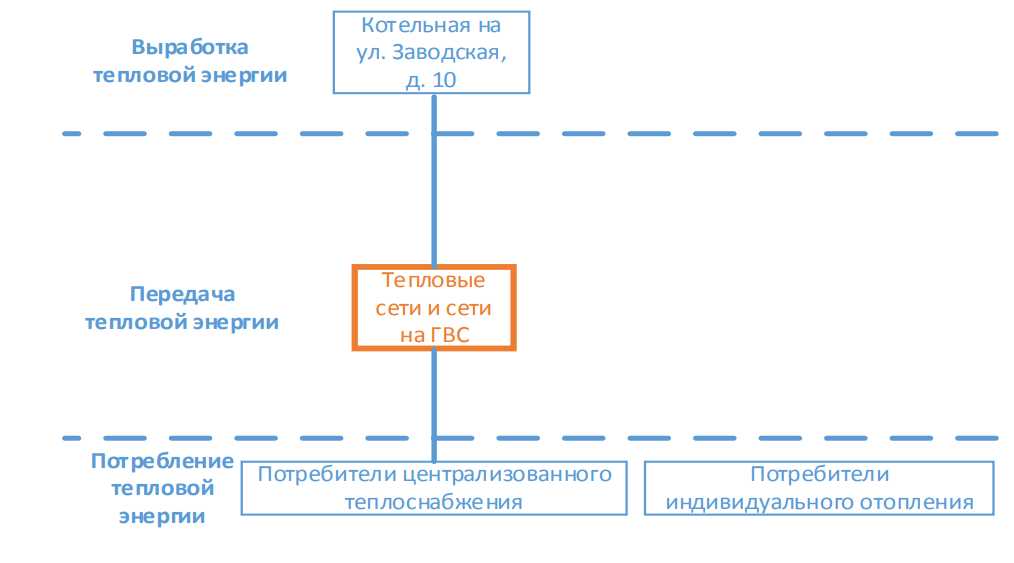 Рисунок 1.1 – Функциональная структура системы теплоснабжения поселка БалакиревоУстановленная тепловая мощность котельной составляет 42,99 Гкал/ч.  Подключенная тепловая нагрузка на нужды отопления и горячего водоснабжения составляет 22,55 Гкал/ч. Подключение потребителей к котельной осуществляется непосредственно.Актуальные (существующие) границы зон действия систем теплоснабжения определены точками присоединения самых удаленных потребителей к тепловым сетям.Часть 2. Источники тепловой энергииКотельная п. Балакирево работает в водогрейном режиме, теплоносителем которой является вода. Топливом для котельной является природный газ. Резервное топливо на котельной не предусмотрено.Котельная введена в эксплуатацию в 80-х годах ХХ века. На котельной имеется морально и физически устаревшее оборудование. Решения о необходимости проведения капитального ремонта или продления срока службы технологического оборудования принимаются на основании технических освидетельствований и технического диагностирования, проведенных в установленном порядке. Подробные характеристики котельной приведены в таблице 1.1.Месторасположение источника теплоснабжения представлено на рисунке 1.2.Установленная тепловая мощность источников п. Балакирево, обеспечивающая балансы покрытия присоединенной тепловой нагрузки на 2018 год, составляет 42,99 Гкал/ч. Котельная оборудована двумя котлами КВГМ 20/25 и КВГ 3,48-95. Установленная мощность котла КВГМ 20/25 составляет 20 Гкал/ч. Установленная мощность котла КВГ 3,48-95 составляет 2,99 Гкал/ч. Котел КВГ 3,48-95 используется для горячего водоснабжения п. Балакирево только в летний период.Отпуск тепловой энергии на отопление осуществляется по одноконтурной схеме, приготовление горячей воды для системы централизованного горячего водоснабжения осуществляется с помощью кожухотрубных водонагревателей.Регулирование отпуска тепловой энергии производится качественным методом. Проектом предусмотрена работа тепловой сети по температурному графику 95/70°С.Предписания надзорных органов по запрещению дальнейшей эксплуатации оборудования источников тепловой энергии по состоянию на IV квартал 2018 г. не выдавались.Таблица 1.1 – Характеристика источника теплоснабжения муниципального образования поселок Балакирево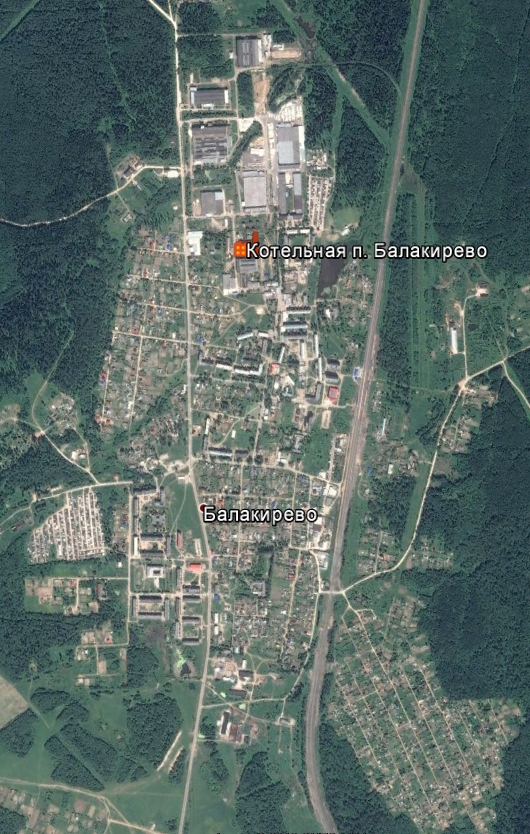 Рисунок 1.2 – Месторасположение источника теплоснабжения муниципального образования п. БалакиревоЧасть 3. Тепловые сети, сооружения на нихОбщая протяженность тепловых сетей муниципального образования п. Балакирево поселения составляет 20,064 км в 2-х трубном исчислении, при этом большая часть тепловых сетей проложена с диаметром менее 200 мм, что говорит о разветвленной системе внутриквартальных сетей (рисунок 1.2).Рисунок 1.2 – Распределение протяженности тепловых сетей муниципального образования п. Балакирево на 2019г.Протяженность сетей:тепловые сети отопления – 10615 м.;тепловые сети горячего водоснабжения – 9449 м.Трубопроводы тепловых сетей подземной и надземной прокладки. Соотношение трубопроводов надземной и подземной прокладки от длины тепловых сетей представлено на рисунке 1.3.Рисунок 1.3. – Соотношение характера прокладки тепловых сетей и их протяженностиТеплоснабжение муниципального образования п. Балакирево осуществляется единой теплоснабжающей организацией – ООО «Балакиревские тепловые сети». Централизованное теплоснабжение поселка осуществляется по закрытой схеме, при этом циркуляция теплоносителя в системе теплоснабжения поддерживается сетевыми насосами котельной.Теплоноситель в системе теплопотребления на нужды отопления – горячая вода с параметрами 95-70 °С, для нужд горячего водоснабжения температура воды обеспечивается на уровне 60 °С в точке водоразбора. Регулирование отпуска тепловой энергии производится качественным методом. Расчетная температура наружного воздуха для проектирования отопления города составляет -28⁰С, продолжительность отопительного сезона составляет 5112 часов.Приготовление горячей воды на нужды ГВС осуществляется непосредственно в котельной. Тепловые сети выполнены как двухтрубной, так и четырехтрубной схемой. Прокладка сетей, в основном, бесканальная.В таблице 1.2 приведены данные о протяженности сетей и обеспечиваемой ими тепловой нагрузке по котельной.Таблица 1.2 – Характеристика систем транспорта и распределения тепловой энергии (тепловых сетей)В настоящее время источник теплоснабжения использует природный газ. Централизованным теплоснабжением (отоплением и горячим водоснабжением) обеспечены 58 жилых дома, целый ряд объектов социальной и административно-хозяйственной сферы, а также промышленные предприятия.Общая тепловая нагрузка потребителей в муниципальном образовании п. Балакирево составляет 22,54 Гкал/ч. Схемы тепловых сетей источников теплоснабжения в муниципальном образовании п. Балакирево представлены в Приложении №1. Характеристики участков тепловых сетей, присоединенных к котельным, представлены в Приложении №2.По состоянию на IV квартал 2018 года предписания надзорных органов по запрещению дальнейшей эксплуатации участков тепловых сетей не выдавались.В таблице 1.3 приведена сводная информация о количестве узлов учета у потребителей (населения) тепловой энергии и горячей воды. В Приложении №3 представлены данные по потребителям, подключенным к системам централизованного теплоснабжения на 2018 год.Таблица 1.3- Информация о количестве узлов учета тепловой энергии и горячей воды в жилых домахНа территории муниципального образования ведется работа по установке общедомовых приборов учета тепловой энергии в соответствии с требованием ст.13 Федерального закона от 23.11.2009 г. №261-ФЗ «Об энергосбережении».При отсутствии установленных приборов учета, оплата за поставленную тепловую энергию и горячую воду осуществляется на основании утвержденных нормативов потребления коммунальных услуг. Часть 4. Зоны действия источников тепловой энергииЦентрализованная система теплоснабжения в муниципальном образовании п. Балакирево состоит из одного теплового района действия теплоисточника. В таблице 1.4 представлены источники теплоснабжения по каждому тепловому районуТаблица 1.4 – Источники теплоснабжения тепловых районовСхема теплового района п. Балакирево представлена на рисунке 1.3.Нагрузка потребителей, обслуживаемых котельной, в зонировании по районам приведена в таблице 1.5.Рисунок 1.3 – Схема теплового района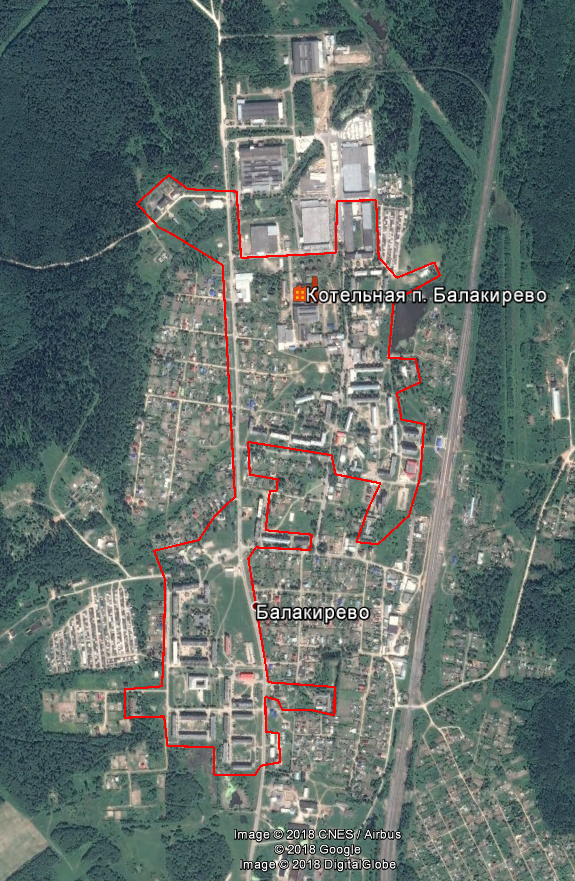 Таблица 1.5 – Присоединенная нагрузка потребителей теплового района Суммарная тепловая нагрузка потребителей, подключенных к сетям теплового района составляет 22,55 Гкал/ч.В таблице 1.6 приведено описание зоны действия источника теплоснабжения муниципального образования п. Балакирево.Таблица 1.6 – Зона действия источника теплоснабжения муниципального образования п. БалакиревоКотельные, попадающие в зону эффективного радиуса теплоснабжения источников комбинированной выработки тепловой и электрической энергии, отсутствуют так отсутствуют такие источники на территории муниципального образования п. Балакирево.Часть 5. Тепловые нагрузки потребителей тепловой энергии, групп потребителей тепловой энергии в зонах действия источников тепловой энергииОбщая договорная тепловая нагрузка потребителей муниципального образования п. Балакирево по состоянию на 2018 г. (при среднечасовой нагрузке ГВС и расчетной температуре наружного воздуха -28°С), включая юридических лиц, составляет 22,55 Гкал/ч. Годовой объем потребления тепловой энергии абонентами по муниципальному образованию поселок Балакирево составляет 50059,40 Гкал (факт 2018 г.).Таблица 1.7 – Фактическое годовое потребление тепловой энергии абонентами Согласно Постановлению Администрации Владимирской области от 27 декабря 2016 года №1180 «О поэтапном переходе на единые нормативы потребления коммунальных услуг холодного водоснабжения, горячего водоснабжения, водоотведения, отопления в жилых помещениях и нормативы расхода тепловой энергии на подогрев холодной воды для предоставления коммунальной услуги по горячему водоснабжению в муниципальных образованиях на территории Владимирской области» нормативы потребления горячего водоснабжения в муниципальном образовании поселок Балакирево применяются с 01.07.2017 г. Нормативы горячего водоснабжения представлены в Приложение №2 к постановлению администрации Владимирское области от 09.11.2016 №984 Согласно указанному правовому акту нормативы горячего водоснабжения дифференцированы в зависимости от категории жилых помещений (таблица 1.8).Таблица 1.8 – Нормативы потребления коммунальных услуг населением на горячее водоснабжениеНормативы потребления коммунальных услуг на отопление установлены согласно решению Совета народных депутатов МО городское поселение поселок Балакирево от 25.12.2017 г. №59 «Об отмене решений Совета народных депутатов муниципального образования городское поселение поселок Балакирево».Согласно Решению Совета народных депутатов МО городское поселение поселок Балакирево от 25.12.2017 г. №59 «Об отмене решений Совета народных депутатов муниципального образования городское поселение поселок Балакирево» принято	решение оставить без изменения и применять с 20.12.2017 Решение Совета народных депутатов от 03.06.2010 № 34 «Об установлении нормативов на отопление с 01.10.2010». Согласно Решению Совета народных депутатов от 03.06.2010 № 34 «Об установлении нормативов на отопление с 01.10.2010» был утвержден норматив потребления тепловой энергии на отопление жилого фонда поселка Балакирево в размере 0,0180 Гкал/м2 в месяц при оплате населением 12 месяцев.Согласно Постановлению Администрации Владимирской области от 27 декабря 2016 года №1180 «О поэтапном переходе на единые нормативы потребления коммунальных услуг холодного водоснабжения, горячего водоснабжения, водоотведения, отопления в жилых помещениях и нормативы расхода тепловой энергии на подогрев холодной воды для предоставления коммунальной услуги по горячему водоснабжению в муниципальных образованиях на территории Владимирской области» нормативы потребления коммунальной услуги отопления в жилых помещениях в муниципальном образовании поселок Балакирево действуют с 01.07.2019 г. Согласно Постановлению Администрации Владимирской области от 9 ноября 2016 года №984 «Об установлении нормативов потребления коммунальных услуг холодного водоснабжения, горячего водоснабжения, водоотведения и отопления в жилых помещениях» единые нормативы потребления коммунальных услуг в муниципального образования вводятся с 01.07.2019 г. Согласно указанному правовому акту нормативы отопления дифференцированы в зависимости от материала стен ограждающих конструкций (таблица 1.9). Таблица 1. 9 - Нормативы потребления коммунальных услуг населением на отоплениеНорматив отопления установлен в расчете на 1 месяц исходя из равномерной оплаты коммунальной услуги в течение отопительного периода (7 месяцев).Часть 6. Балансы тепловой мощности и тепловой нагрузки в зонах действия источников тепловой энергииВ рамках работ по актуализации «Схемы теплоснабжения муниципального образования поселок Балакирево Александровского района Владимирской области до 2027 года» на основании договорных и фактических тепловых нагрузок потребителей и данных по установленным, располагаемым мощностям теплоисточников был разработан тепловой баланс по котельной, представленные в таблице 1.11.Анализ полученных данных показывает, что по состоянию на 2018 г. у котельной имеется резерв тепловой мощности в размере 10,86 Гкал/ч что соответствует 25,3% от установленной мощности. Система централизованного теплоснабжения муниципального образования поселок Балакирево запроектирована на качественное регулирование отпуска тепловой энергии потребителям. Регулирование режима работы систем теплопотребления абонентов, осуществляется по утвержденным температурным графикам для потребителей. По результатам гидравлического расчета тепловых сетей отопления п. Балакирево, наблюдается дефицит пропускной способности на участках, приведенных в таблице 1.10. Таблица 1. 10 - Нормативы потребления коммунальных услуг населением на отоплениеНаглядное отображение результатов гидравлического расчета представлено на рисунках 1.6-1.10.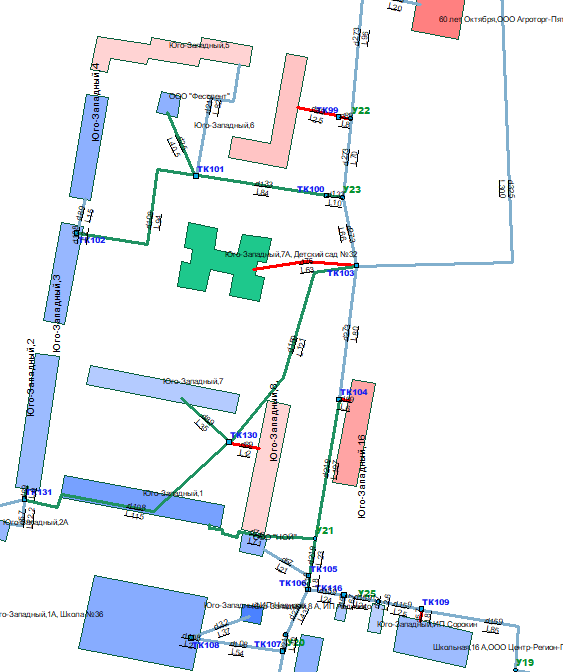 	Рисунок 1.6 – Результаты гидравлического расчета тепловых сетей п. Балакирево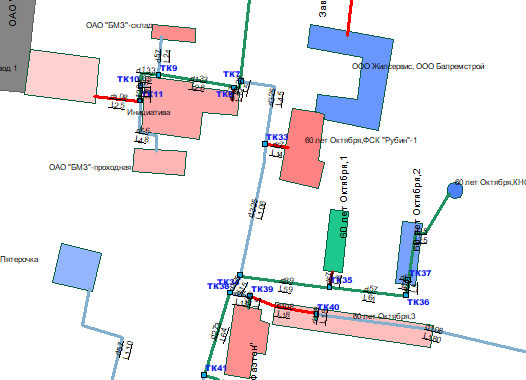 Рисунок 1.7 – Результаты гидравлического расчета тепловых сетей п. Балакирево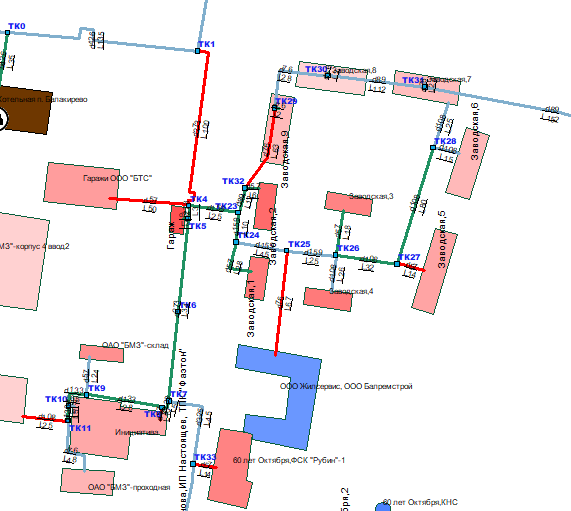 Рисунок 1.8 – Результаты гидравлического расчета тепловых сетей п. Балакирево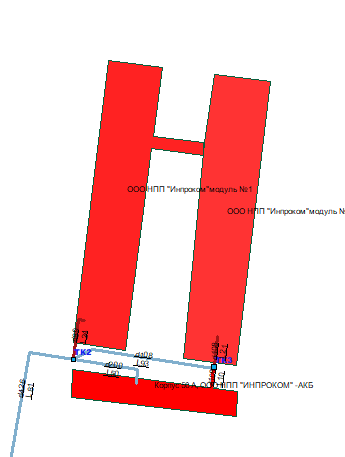 Рисунок 1.9 – Результаты гидравлического расчета тепловых сетей п. Балакирево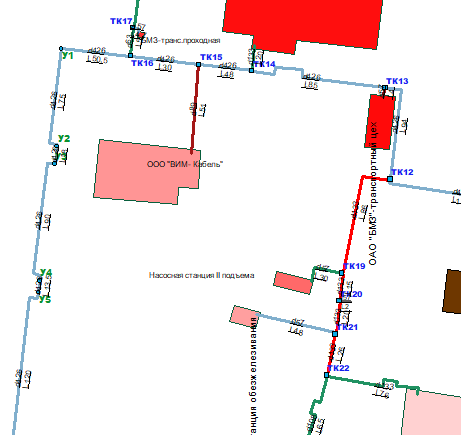 Рисунок 1.10 – Результаты гидравлического расчета тепловых сетей п. БалакиревоТаблица 1.11– Тепловой баланс котельной п. Балакирево по состоянию на 2018 г.Часть 7. Балансы теплоносителяТепловая энергия от источника до потребителей передается в виде горячей воды. В муниципальном образовании поселок Балакирево система теплоснабжения закрытого типа. В связи с этим водоподготовительные установки котельной должны обеспечивать неизбежные потери теплоносителя в водяных тепловых сетях. Фактический баланс производительности водоподготовительных установок и подпитки тепловой сети в зоне действия источника теплоснабжения муниципального образования поселок Балакирево приведены в таблице 1.12.Фактическое потребление воды по котельной ООО «Балакиревские тепловые сети» за 2018 год составило 90330 куб.м. В 2018 году располагаемая производительность устройств ВПУ по котельной ООО «Балакиревские тепловые сети» составила 35 м3/ч воды при среднечасовой подпитке в эксплуатационном режиме 17,67 м3/ч. Резерв производительности 17,33 м3/ч, максимальная подпитка тепловой сети в период повреждения не превышала 23,95 м3/ч.Таблица 1.12 – Фактический баланс производительности ВПУ и подпитки тепловой сети в зоне действия источника теплоснабжения муниципального образования поселок Балакирево (фактические показатели)Часть 8. Топливные балансы источников тепловой энергии и система обеспечения топливомВ муниципальном образовании поселок Балакирево в качестве топлива на котельной используется природный газ, отбираемый из газопровода-перемычки Владимир-КГМО (Кольцевой газопровод Московской области) через ГРС «Александров».Резервное топливное хозяйство на котельной муниципального образования поселок Балакирево не предусмотрено. В соответствии с Распоряжением Администрации Владимирской области от 17.12.2018 г. № 882-р «Об утверждении графика перевода потребителей Владимирской области на резервные виды топлива при похолоданиях в 1-м квартале 2019 г.» котельная муниципального образования поселок Балакирево отсутствует.Показатели среднегодового объема потребления топлива представлены в таблице 1.13.Таблица 1.13 – Фактические и плановые показатели потребления топлива на источнике теплоснабжения По результатам анализа данных таблицы 1.12 можно сделать вывод, что на котельной ООО "Балакиревские тепловые сети" наблюдается превышение удельного расхода топлива на выработку тепловой энергии относительно плановых значений на 0,36%.Предложения, рассматриваемые в рамках данной схемы теплоснабжения, включают в себя проекты по реконструкции энергоемких источников с целью повышения эффективности сжигания топлива.  Часть 9. Надежность теплоснабженияПодключение потребителей к тепловым сетям осуществляется по зависимой схеме.Данные по количеству аварий на источниках тепла и на тепловых сетях отсутствуют. Альтернативные источники теплоснабжения отсутствуют, в связи с этим при полном прекращении теплоснабжения от котельной все потребители останутся без тепла. В муниципальном образовании поселок Балакирево потери тепловой энергии в сети от котельной ООО "Балакиревские тепловые сети" составили 21,0%, что превышает средний показатель по Центральному Федеральному округу (8,6%), а также превышает показатель по Российской Федерации в целом (10,6%) в 2 раза. Это дает основания утверждать, что надежность функционирования системы теплоснабжения п. Балакирево находится ниже среднеотраслевого значения. Для предотвращения аварий на источниках тепла и на тепловых сетях в статью затрат «Ремонт основных средств» необходимо ежегодно предусматривать затраты на ремонт участков тепловых сетей в соответствии с производственной и инвестиционной программы теплоснабжающей организации.Часть 10. Технико-экономические показатели теплоснабжающих и теплосетевых организацийСогласно постановлению Правительства РФ от 05.07.2013 г. «О стандартах раскрытия информации теплоснабжающими организациями, теплосетевыми организациями и органами регулирования» регулируемой организацией подлежит раскрытию информация:а) о регулируемой организации (общая информация);б) о ценах (тарифах) на регулируемые товары (услуги);в) об основных показателях финансово-хозяйственной деятельности регулируемой организации, включая структуру основных производственных затрат (в части регулируемых видов деятельности);г) об основных потребительских характеристиках регулируемых товаров и услуг регулируемой организации;д) об инвестиционных программах регулируемой организации и отчетах об их реализации;е) о наличии (отсутствии) технической возможности подключения (технологического присоединения) к системе теплоснабжения, а также о регистрации и ходе реализации заявок на подключение (технологическое присоединение) к системе теплоснабжения;ж) об условиях, на которых осуществляется поставка регулируемых товаров (оказание регулируемых услуг), и (или) об условиях договоров о подключении (технологическое присоединение) к системе теплоснабжения;з) о порядке выполнения технологических, технических и других мероприятий, связанных с подключением (технологическим присоединением) к системе теплоснабжения;и) о способах приобретения, стоимости и объемах товаров, необходимых для производства регулируемых товаров и (или) оказания регулируемых услуг регулируемой организацией;к) о предложении регулируемой организации об установлении цен (тарифов) в сфере теплоснабжения. В таблице 1.13 представлены фактические технико-экономические показатели котельной муниципального образования поселок Балакирево за 2018 год.Структура себестоимости производства тепловой энергии составлена по теплоснабжающей организации ООО "Балакиревские тепловые сети" муниципального образования поселок Балакирево за 2018 год и представлена в таблице 1.15.Таблица 1.14 – Технико-экономические показатели котельной муниципального образования поселок Балакирево за 2018 г.Таблица 1.15 – Структура себестоимости отпуска тепла котельной муниципального образования поселок БалакиревоПримечание:*данные по условно-постоянным затратам не предоставлены ООО «БТС».Как видно из таблицы 1.15, наибольшие затраты приходятся на топливо и составляют 83,7% от условно-переменных затрат. Часть 11. Цены (тарифы в сфере теплоснабжения)В таблице 1.16 представлены тарифы на тепловую энергию на 2019 год, установленные Департаментом цен и тарифов администрации Владимирской области.Таблица 1.16 – Тарифы на тепловую энергию для потребителей муниципального образования поселок БалакиревоАнализ таблицы 1.16 показывает, что в рассматриваемом периоде тарифы ООО "Балакиревские тепловые сети" не превышают установленные индексы роста тарифов.По состоянию базового периода актуализации схемы теплоснабжения (2018 г.) ООО "Балакиревские тепловые сети" формирует тариф на производство и передачу тепловой энергии для своего источника.Калькуляция расходов теплоснабжающей организации ООО "Балакиревские тепловые сети", связанных с производством, передачей и сбытом тепловой энергии представлена в таблице 1.17.Плата за подключение к системе теплоснабжения в муниципальном образовании не взимается в связи с отсутствием установленного тарифа на подключение. Плата за услуги по поддержанию резервной тепловой мощности в муниципальном образовании также не взимается.Таблица 1.17 – Калькуляция расходов ООО "Балакиревские тепловые сети", связанных с производством, передачей и сбытом тепловой энергииЧасть 12. Описание существующих технических и технологических проблем в системах теплоснабжения По итогам проведенного технического обследования системы теплоснабжения муниципального образования поселок Балакирево в 2018г. были выявлены следующие основные технические и технологические проблемы в системе теплоснабжения:1. Технологическое оборудование котельной п. Балакирево морально и физически изношено. Срок эксплуатации котлов КВГМ-20/25 составляет более 40 лет; стальные водогрейные котлы КВГМ-20-150 устаревших конструкций имеют низкий КПД, не превышающий 80%.2. Насосное и тягодутьевое оборудование имеют высокое потребление электроэнергии, так как на большинстве не установлены частотно-регулируемые приводы для снижения скорости вращения электродвигателя в соответствии с технологической нагрузкой.3. Сети теплоснабжения находятся в удовлетворительном состоянии. Теплоизоляция трубопроводов имеет частичные повреждения или полностью отсутствует, что приводит к снижению надежности теплоснабжения объектов, а также к сверхнормативным потерям тепловой энергии при ее транспортировке тепловой энергии.4. Котельная оснащены устаревшей автоматикой, отсутствуют приборы учета выработки и отпуска потребителю тепловой энергии. 5. Отсутствие прибора учета на котельной не позволяет получать объективные данные по реальным объемам отпускаемой тепловой энергии, а отсутствие приборов учета у потребителей не позволяет оценить фактическое потребление тепловой энергии каждым потребителем и уровень потерь при ее транспортировке. Установка приборов учета, позволит производить оплату за фактически потребленную тепловую энергию и правильно оценить тепловые характеристики ограждающих конструкций.ГЛАВА 2 «СУЩЕСТВУЮЩЕЕ И ПЕРСПЕКТИВНОЕ ПОТРЕБЛЕНИЕ ТЕПЛОВОЙ ЭНЕРГИИ НА ЦЕЛИ ТЕПЛОСНАБЖЕНИЯ»Для оценки перспективных объемов был проанализирован сложившийся уровень потребления тепловой энергии в муниципальном образовании поселок Балакирево (часть 5 главы 1 Обосновывающих материалов). Фактически сложившийся за 2018 год уровень потребления тепловой энергии на цели теплоснабжения абонентов по муниципальному образованию составляет 50059,40 Гкал (таблица 1.7). По состоянию на 1 января 2017 г. численность муниципальном образовании поселок Балакирево составляет 9631 человек.В соответствии с Генеральным планом муниципальном образовании поселок Балакирево объемы нового жилищного строительства определены исходя из улучшения жилищных условий населения, реальных возможностей строительства и компенсации убывающего фонда, на основе прогнозной численности населения 9,600 тыс. человек к 2027г. Прирост населения идет более высокими темпами чем представлено в Генеральном плане.Общий объем жилищного строительства на период 2016-2027 гг. предусматривается в размере не менее 38 тыс.м2. Среднегодовой объем ввода жилья составит 3,2 тыс. м2. Жилищная обеспеченность на конец расчетного срока составит не менее 24 м2 на 1 жителя. Убыль жилищного фонда на расчетный срок закладывается в размере 6,8 тыс. м2.На расчетный срок (до 2027 года) объем нового жилищного строительства будет складываться из следующих показателей:строительство на вновь застраиваемых территориях – 15,0 тыс. м2 среднеэтажной застройки, 7,0 тыс. м2 индивидуальной застройки, 9,0 тыс. м2 коттеджной застройки. Всего планируется строительство не менее 31,0 тыс. м2;реконструкция сложившейся малоэтажной многоквартирной застройки (год строительства – до 1975 г.) в размере 6,8 тыс. м2 (по ул. Заводской);отсутствие уплотнительной застройки;капитальный ремонт, реконструкция и модернизация многоэтажного (5, 9 этажей) жилищного фонда.Данные по структуре жилищного фонда представлены в таблице 2.1 и расчет объемов нового жилищного строительства представлен в таблице 2.2.Таблица 2.1 – Данные по жилищному фондуПодключение строящегося жилищного фонда к системе централизованного теплоснабжения предусматривается для многоквартирной застройки от 5-ти этажей, для многоквартирной застройки до 5-ти этажей, а также для районов индивидуальной застройки теплоснабжение и горячее водоснабжение предусматривается от индивидуальных теплоисточников. В 2019 году заканчивается строительство физкультурно-оздоровительного комплекса по ул. 60 лет Октября, который будет присоединен к централизованной системе теплоснабжения котельной п. Балакирево.Прогноз приростов строительных фондов для системы централизованного теплоснабжения представлен в таблице 2.2.Таблица 2.1 – Прогноз приростов строительных фондов для системы централизованного теплоснабженияПо результатам расчетов и реализации предложений по реконструкции котельной и участков тепловых сетей были разработаны перспективные балансы тепловой энергии котельной муниципальном образовании поселок Балакирево до 2027 г. с актуализацией на 2020 год (таблица 2.3). Таблица 2.3 – Баланс тепловой энергии источника теплоснабжения муниципального образования поселок БалакиревоГЛАВА 3 «ЭЛЕКТРОННАЯ МОДЕЛЬ СИСТЕМЫ ТЕПЛОСНАБЖЕНИЯ»Электронная модель системы теплоснабжения муниципального образования поселок Балакирево разрабатывалась в геоинформационном расчетном комплексе "ТеплоЭксперт".Графические схемы централизованной системы теплоснабжения поселка Балакирево представлены в Приложении № 1.В разработанной электронной модели схемы теплоснабжения поселка Балакирево были произведены следующие расчеты:расчет надежности системы теплоснабжения расчет потерь тепловой энергии при ее передаче по сетям;гидравлический расчет системы теплоснабжения (Приложение №2);наладочный расчет системы теплоснабжения;рекомендованные диаметры системы теплоснабжения (Приложение №4)ГЛАВА 4 «СУЩЕСТВУЮЩИЕ И ПЕРСПЕКТИВНЫЕ БАЛАНСЫ ТЕПЛОВОЙ МОЩНОСТИ ИСТОЧНИКОВ ТЕПЛОВОЙ ЭНЕРГИИ И ТЕПЛОВОЙ НАГРУЗКИ ПОТРЕБИТЕЛЕЙ»В таблице 4.1 приведены балансы тепловой мощности и тепловой нагрузки источникам теплоснабжения по годам до 2027г.Существующая система теплоснабжения муниципального образования поселок Балакирево обеспечивает покрытие перспективной тепловой нагрузки потребителей. Профицит тепловой мощности системы теплоснабжения муниципального образования, на момент актуализации схемы теплоснабжения составляет 10,86 Гкал/ч.Фактически сложившийся баланс тепловой мощности и тепловой нагрузки показывает, что имеются возможности обеспечения вновь подключаемых нагрузок в соответствии с перспективами развития муниципального образования поселок Балакирево. При подключении новых объектов капитального строительства остается большой объем профицита тепловой мощности по котельнойТаблица 4.1 – Балансы тепловой мощности и присоединенной тепловой нагрузки котельной муниципального образования поселок Балакирево в период до 2027 г.ГЛАВА 5 «МАСТЕР-ПЛАН РАЗВИТИЯ СИСТЕМ ТЕПЛОСНАБЖЕНИЯ»В РАЗРАБОТКЕГЛАВА 6 «СУЩЕСТВУЮЩИЕ И ПЕРСПЕКТИВНЫЕ БАЛАНСЫ ПРОИЗВОДИТЕЛЬНОСТИ ВОДОПОДГОТОВИТЕЛЬНЫХ УСТАНОВОК И МАКСИМАЛЬНОГО ПОТРЕБЛЕНИЯ ТЕПЛОНОСИТЕЛЯ ТЕПЛОПОТРЕБЛЯЮЩИМИ УСТАНОВКАМИ ПОТРЕБИТЕЛЕЙ, В ТОМ ЧИСЛЕ В АВАРИЙНЫХ РЕЖИМАХ»Перспективные объемы теплоносителя, необходимые для передачи теплоносителя от источника тепловой энергии до потребителя в зоне его действия, прогнозировались исходя из следующих условий:Регулирование отпуска тепловой энергии в тепловые сети в зависимости от температуры наружного воздуха принято по регулированию отопительно-вентиляционной нагрузки с качественным методом регулирования с расчетными параметрами теплоносителя;Расчетный расход теплоносителя в тепловых сетях изменяется с темпом присоединения (подключения) суммарной тепловой нагрузки и с учетом реализации мероприятий по наладке режимов в системе транспорта теплоносителя;При расчете учитывается расход теплоносителя на обеспечение нужд горячего водоснабжения потребителей в зонах открытой схемы теплоснабжения;Сверхнормативный расход теплоносителя на компенсацию его потерь при передаче тепловой энергии по тепловым сетям будет сокращаться, темп сокращения будет зависеть от темпа работ по реконструкции тепловых сетей;Присоединение (подключение) всех потребителей во вновь возводимых зданиях будет осуществляться по независимой схеме присоединения систем отопления потребителей и закрытой схеме присоединения систем горячего водоснабжения через индивидуальные тепловые пункты.Перспективный баланс производительности водоподготовительных установок теплоносителя и расчетный часовой расход подпиточной воды муниципального образования поселок Балакирево в таблице 6.1.Таблица 6.1 – Перспективный баланс теплоносителя системы теплоснабжения муниципального образования поселок БалакиревоПо результатам анализа таблицы 6.1 можно сделать вывод, что у котельной муниципального образования поселок Балакирево имеется резерв производительности водоподготовительных установок. Максимальное потребление теплоносителя в аварийных режимах, с учетом подачи в тепловую сеть «сырой» воды, в разрезе источников представлено в таблице 6.2.Таблица 6.2 – Объем потерь теплоносителя в аварийных режимах работыАнализ таблицы 6.2 показывает, что ВПУ на источнике теплоснабжения способно полностью покрывать нагрузки по расходу теплоносителя в аварийных режимах работы системы теплоснабжения муниципального образования поселок Балакирево.ГЛАВА 7 «ПРЕДЛОЖЕНИЯ ПО СТРОИТЕЛЬСТВУ, РЕКОНСТРУКЦИИ И ТЕХНИЧЕСКОМУ ПЕРЕВООРУЖЕНИЮ ИСТОЧНИКОВ ТЕПЛОВОЙ ЭНЕРГИИ»На территории муниципального образования поселок Балакирево в качестве топлива на котельной используется природный газ. Природный газ обладает высокой энергоэффективностью и сравнительно низкой стоимостью по сравнению с другими видами топлива. Помимо экономической эффективности, газ является более экологичным. При использовании газа в качестве топлива, в воздух выбрасывается меньше вредных веществ, чем в случае с углем или нефтью. Поэтому уменьшается негативное воздействие на окружающую среду.Учитывая это обстоятельство, представляется целесообразным развивать источники теплоснабжения путем их модернизации под потребности существующих потребителей и на перспективу до 10 лет, автоматизации (вплоть до полностью автономного режима работы маломощных котельных), исключении из технологической цепочки ветхих тепловых сетей.При рассмотрении проектов схемы теплоснабжения представляется целесообразным сконцентрировать усилия на наиболее проблемных объектах, отдача от реализации мероприятий, по которым будет наиболее быстрой, в пределах финансовых возможностей, как потребителей, так и бюджета муниципального образования. Предполагается, что на действующем источнике теплоснабжения будет произведена реконструкция энергопотребляющего оборудования.Реализация указанного мероприятия позволит повысить надежность работы котлов КВГМ 20/25 и экономичность работы энергопотребляющего оборудования котельной в муниципальном образовании поселок Балакирево, оптимизировать их загрузку. По мере реализации указанных мероприятий может определиться направление развития системы теплоснабжения в перспективных районах застройки.Перспективный баланс тепловой мощности источника тепловой энергии и теплоносителя и присоединенной тепловой нагрузки системы теплоснабжения муниципального образования приведен в таблице 4.1.Конфигурация и тип устанавливаемого энергопотребляющего оборудования теплоисточников подлежит определению на этапе проведения проектно-изыскательских работ.В таблице 7.1 приведены капитальные вложения в инвестиционные проекты в ценах 2019г.Таблица 7.1 – Капитальные вложения в проекты по строительству, реконструкции и техническому перевооружению источников тепловой энергииИндивидуальное теплоснабжение предусматривается для индивидуальной и для 1-4 этажной застройки. Для застройки от 5-ти этажей предусматривается подключение к централизованной системе теплоснабжения. Обоснование перспективных балансов тепловой мощности источников тепловой энергии и присоединенной тепловой нагрузки представлено в Главе 4. «Перспективные балансы тепловой мощности источников тепловой энергии и тепловой нагрузки» Обосновывающих материалов к схеме теплоснабжения муниципального образования поселок Балакирево до 2027 г.Методика расчета эффективного радиуса теплоснабженияРасчет эффективного радиуса теплоснабжения производится на базе методики предложенной, Е.П. Шубиным, основанной на рассмотрении тепловых нагрузок как сосредоточенных в точках их присоединения к тепловым сетям. Этот показатель был назван оборотом тепла.Обоснование введения этого показателя производится с точки зрения транспорта тепловой энергии. Каждая точечная тепловая нагрузка характеризуется двумя величинами:– расчетной тепловой нагрузкой; – расстоянием от источника тепла до точки ее присоединения, принятой по трассе тепловой сети (по вектору расстояния от точки до точки) li. Произведение этих величин    (Гкал*км/ч) названо моментом тепловой нагрузки относительно источника теплоснабжения. Чем больше величина этого момента, тем, очевидно, больше должна быть и материальная характеристика теплопровода, соединяющего источник теплоснабжения с точкой приложения тепловой нагрузки, причем материальная характеристика растет в зависимости от роста момента не прямо пропорционально, а в соответствии со степенным законом. Для тепловых сетей с количеством абонентов больше единицы характерной является величина суммы моментов тепловых нагрузок Zт (Гкал*м/ч):Эта величина названа теоретическим оборотом тепла для заданного расположения абонентов относительно источника теплоснабжения.Так как при расчете этого оборота значения  измеряются по вектору, соединяющему источник тепла с точкой присоединения i-го абонента, то величина теоретического оборота не зависит от выбранной трассы и конфигурации тепловой сети. Вместе с тем, она отражает ту степень транзита тепла, которая является неизбежной при заданном расположении абонентов относительно источника теплоснабжения.Связи величины оборота тепла с другими транспортными коэффициентами выражаются следующими соотношениями:где  – отношение оборота тепла к суммарной расчетной тепловой нагрузке всех абонентов, характеризующее собой среднюю удаленность абонентов от источника теплоснабжения или расстояние от этого источника до центра тяжести тепловых нагрузок всех абонентов сетей (средний радиус теплоснабжения).Все вышеприведенные величины характеризуют систему теплоснабжения без конкретно выбранной трассы тепловой сети и определяют только позицию источника теплоснабжения относительно планирующихся (или действующих абонентов). Учитывая фактическую конфигурацию трассы тепловой сети, конкретизируется расчет оборота тепла, приняв в качестве длин, соединяющих источник теплоснабжения с конкретным потребителем, расстояние по трассе. Так как это расстояние всегда больше, чем вектор, то оборот тепла по конкретной трассе Zс всегда больше теоретического оборота тепла Zт. Безразмерное отношение этих двух значений оборотов тепла называется коэффициентом конфигурации тепловых сетей χ:Значение этого коэффициента всегда больше единицы. Эта величина характеризует излишний транзит тепла в тепловых сетях, связанный с выбором трассы. Чем выше значение коэффициента конфигурации тепловой сети χ, тем, больше материальная характеристика тепловой сети по сравнению с теоретически необходимым минимумом. Таким образом, этот коэффициент, характеризует правильность выбора трассы для радиальной тепловой сети без ее резервирования, и показывает насколько экономно проектировщик (с учетом всех возможных ограничений по геологическим и урбанистическим требованиям) выбрал трассу.Значения показателя конфигурации тепловой сети:1,15 - 1,25 транзит тепла и материальные характеристики оптимальны 1,26 - 1,39 транзит тепла и материальные характеристики близки к оптимальным≥1,4	излишний транзит тепла, материальные характеристики завышеныДля определения эффективного радиуса теплоснабжения рассчитываются показатели конфигурации сети для каждого потребителя (группы потребителей), выбираются те потребители, показатель конфигурации которых меньше или равен итоговому по всей сети. Из отобранных потребителей выбирается наиболее удаленный по векторному расстоянию. Данное расстояние является эффективным радиусом теплоснабжения. Далее полученное значение сравнивается с векторными расстояниями до потребителей (группы потребителей) показатель конфигурации которых больше чем итоговый по всей сети. Потребители векторное расстояние до которых превосходит эффективное выпадают из радиуса. Для таких потребителей (группы потребителей) необходимо пересмотреть способ их теплоснабжения.РАЗРАБОТКАГЛАВА 8 «ПРЕДЛОЖЕНИЯ ПО СТРОИТЕЛЬСТВУ И РЕКОНСТРУКЦИИ ТЕПЛОВЫХ СЕТЕЙ»Для поддержания, сложившегося в муниципальном образовании поселок Балакирево теплогидравлического режима в сфере передачи тепловой энергии необходимо проведение ремонтных работ, на что потребуется не менее 35,44 млн. руб.Реализацию мероприятий по сетям планируется осуществлять в объеме, предусмотренном тарифом на тепловую энергию по ООО «Балакиревские тепловые сети» за счет статьи «капитальные вложения», «амортизация» и «капитальные ремонты».Для обеспечения нормативных показателей надежности теплоснабжения схемой теплоснабжения предусмотрена реализация мероприятий по реконструкции участков. Перечень участков приведен в таблице 8.1.Рекомендуется при новом строительстве и реконструкции существующих теплопроводов применять предизолированные трубопроводы в пенополиуретановой (ППУ) изоляции. Для сокращения времени устранения аварий на тепловых сетях и снижения выбросов теплоносителя в атмосферу и др. последствий, неразрывно связанных с авариями на теплопроводах, рекомендуется применять систему оперативно-дистанционного контроля (ОДК). Величина диаметров трубопроводов, способ прокладки и т.д. необходимо определить в ходе наладочного гидравлического расчета по каждому факту предполагаемого подключения нового потребителя. Коренных изменений в схеме теплоснабжения муниципального образования поселок Балакирево не предусматривается.Таблица 8.1 – Предложения по реконструкции тепловых сетейГЛАВА 9 «ПРЕДЛОЖЕНИЯ ПО ПЕРЕВОДУ ОТКРЫТЫХ СИСТЕМ ТЕПЛОСНАБЖЕНИЯ (ГОРЯЧЕГО ВОДОСНАБЖЕНИЯ) В ЗАКРЫТЫЕ СИСТЕМЫ ГОРЯЧЕГО ВОДОСНАБЖЕНИЯ»На территории муниципального образования поселок Балакирево открытые системы теплоснабжения (горячего водоснабжения) отсутствуют.ГЛАВА 10 «ПЕРСПЕКТИВНЫЕ ТОПЛИВНЫЕ БАЛАНСЫ»Перспективные топливные балансы разработаны в соответствии подпунктом 6 пункта 3 и пунктом 23 Требований к схемам теплоснабжения.В перспективе для муниципального образования поселок Балакирево природный газ остаётся единственным используемым видом топлива на источниках теплоснабжения, что объясняется наибольшей экономической эффективностью его применения при производстве тепловой энергии.Расчет плановых значений удельных расходов топлива на выработанную тепловую энергию проводился на основании главы V «Порядка определения нормативов удельного расхода топлива при производстве электрической и тепловой энергии» Приказа Минэнерго РФ от 30 декабря 2008 г. №323 «Об утверждении порядка определения нормативов удельного расхода топлива при производстве электрической и тепловой энергии». Для расчета плановых показателей потребления топлива на объектах теплоснабжения муниципального образования поселок Балакирево были приняты следующие условия:Для расчета перспективного потребления топлива принимались значения плановой выработки тепловой энергии, приведенные в Главе 2 Обосновывающих материалов;Перспективный удельный расход условного топлива (УРУТ) на выработку тепловой энергии на существующем оборудовании принимался в соответствии с существующими установленными УРУТ на выработку тепловой энергии;УРУТ на выработку тепловой энергии для вновь вводимого оборудования принимался в соответствии с номинальными характеристиками этого оборудования при работе на конкретном виде топлива.В таблице 10.1 приведены расчеты годового топливопотребления котельной муниципального образования поселок Балакирево.Таблица 10.1 – Расчет годового топливопотребления котельной муниципального образования поселок БалакиревоТаким образом, на основании данных таблицы 10.1, предполагается снижение потребления топлива к 2027 году на 0,6%. Снижение в перспективе удельного расхода топлива на выработку тепловой энергии обусловлен поэтапной реализацией проектов по реконструкции котельной.В соответствии с Распоряжением Администрации Владимирской области от 17.12.2018 г. № 882-р «Об утверждении графика перевода потребителей Владимирской области на резервные виды топлива при похолоданиях в 1-м квартале 2019 г.» котельная муниципального образования в графике перевода отсутствует.ГЛАВА 11 «ОЦЕНКА НАДЕЖНОСТИ ТЕПЛОСНАБЖЕНИЯ»В соответствии с приказом ГОССТРОЯ РФ от 06.09.2000 №203 для оценки надежности систем коммунального теплоснабжения могут использоваться (в опытном порядке) частные и общие критерии, характеризующие состояние    электроснабжения, водоснабжения, топливоснабжения источников тепла, соответствие мощности теплоисточников и пропускной способности тепловых сетей расчетным тепловым нагрузкам, техническое состояние и резервирование тепловых сетей.Надежность электроснабжения источников тепла (Кэ) характеризуется наличием или отсутствием резервного электропитания-	при наличии второго ввода или автономного источника электроснабжения - Кэ = 1,0;-	при отсутствии резервного электропитания при мощности отопительной котельнойдо 5,0 Гкал/ч									Кэ = 0,8св. 5,0 до 20 Гкал/ч								Кэ = 0,7св. 20 Гкал/ч									Кэ = 0,6.Надежность водоснабжения источников тепла (Кв) характеризуется наличием или отсутствием резервного водоснабжения:-	при наличии второго независимого водовода, артезианской скважины или емкости с запасом воды на 12 часов работы отопительной котельной при расчетной нагрузке									Кв = 1,0;-	при отсутствии резервного водоснабжения при мощности отопительной котельнойдо 5,0 Гкал/ч									Кв = 0,8св. 5,0 до 20 Гкал/ч								Кв = 0,7св. 20 Гкал/ч									Кв = 0,6.Надежность топливоснабжения источников тепла (Кт) характеризуется наличием или отсутствием резервного топливоснабжения:-	при наличии резервного топлива					Кт = 1,0;-	при отсутствии резервного топлива при мощности отопительной котельнойдо 5,0 Гкал/ч									Кт = 1,0св. 5,0 до 20 Гкал/ч								Кт = 0,7св. 20 Гкал/ч									Кт = 0,5.Одним из показателей, характеризующих надежность системы коммунального теплоснабжения, является соответствие тепловой мощности источников тепла и пропускной способности тепловых сетей расчетным тепловым нагрузкам потребителей (Кб).Величина этого показателя определяется размером дефицитадо 10%										Кб = 1,0св. 10 до 20%									Кб = 0,8св. 20 до 30%									Кб = 0,6св. 30%										Кб = 0,3.Одним из важнейших направлений повышения надежности систем коммунального теплоснабжения является резервирование источников тепла и элементов тепловой сети путем их кольцевания или устройства перемычек.Уровень резервирования (Кр) определяется как отношение резервируемой на уровне центрального теплового пункта (квартала; микрорайона) расчетной тепловой нагрузки к сумме расчетных тепловых нагрузок, подлежащих резервированию потребителей, подключенных к данному тепловому пункту:резервирование св. 90 до 100% нагрузки      Кр = 1,0св. 70 до 90%									Кр = 0,7св. 50 до 70%									Кр = 0,5св. 30 до 50%									Кр = 0,3менее 30%										Кр = 0,2Существенное влияние на надежность системы теплоснабжения имеет техническое состояние тепловых сетей, характеризуемое наличием ветхих, подлежащих замене трубопроводов (Кс):до 10%										Кс = 1,0св. 10 до 20%									Кс = 0,8св. 20 до 30%									Кс = 0,6св. 30%										Кс = 0,5.Показатель надежности конкретной системы теплоснабжения Кнад определяется как средний по частным показателям:где: n - число показателей, учтенных в числителеВ зависимости от полученных показателей надежности (Таблица 11.1) отдельных систем и системы коммунального теплоснабжения города (населенного пункта) они с  точки  зрения надежности могут быть оценены как:Высоконадежные: Кнад - более 0,9Надежные: от 0,75 до 0,89Малонадежные: от 0,5 до 0,74Ненадежные: менее 0,5.Таблица 11.1 Показатели надежности системы теплоснабжения муниципального образования поселок БалакиревоГЛАВА 12«ОБОСНОВАНИЕ ИНВЕСТИЦИЙ В СТРОИТЕЛЬСТВО, РЕКОНСТРУКЦИЮ И ТЕХНИЧЕСКОЕ ПЕРЕВООРУЖЕНИЕ»Оценка инвестиций и анализ ценовых (тарифных) последствий реализации проектов схемы теплоснабжения разрабатываются в соответствии с пунктом «и» пункта 4, пунктом 15 и пунктом 77 «Требований к схемам теплоснабжения», утвержденных постановлением Правительства РФ №154 от 22.02.2012 г.Все стоимостные показатели рассчитаны на основании утвержденных смет, оценок экспертов, прейскурантов поставщиков оборудования и открытых источников информации с учетом уровня цен на 2018 г. Стоимость мероприятий учитывает проектно-изыскательские работы.Реализация разработанных мероприятий направлена как на повышение качества и надежности теплоснабжения потребителей, так и на снижение расходов на тепловую энергию, что позволяет говорить о снижении эксплуатационных затрат за счет экономии топлива, энергии, трудовых ресурсов.Источниками финансирования мероприятий являются внебюджетные источники. Внебюджетными источниками являются средства организации коммунального комплекса, получаемые от потребителей за счет установления тарифов (инвестиционной составляющей в тарифе). Условием привлечения данных внебюджетных источников является обеспечение доступности оплаты ресурсов потребителями с инвестиционной составляющей в тарифах.Технико-экономические и финансово-экономические расчеты в соответствии с Методическими рекомендациями по разработке схем теплоснабжения выполнены с применением тарифно-балансовых моделей, которые связывают технические показатели работы элементов системы теплоснабжения (источников, системы транспорта теплоносителя) с экономическими показателями и учитывают реализацию проектов, предлагаемых схемой теплоснабжения.Увеличение затрат теплоснабжающей организации за счет роста амортизационных отчислений учтено только по мероприятиям, финансируемым за счет инвестиционной составляющей и платы за подключение, т.к. имущество, приобретенное (созданное) с использованием бюджетных средств целевого финансирования, не подлежит амортизации (ст.256 Налогового кодекса РФ).Общий срок выполнения работ по Схеме, начиная с базового 2018 года, составляет 9 лет. Расчетный период действия схемы – 2027 г. Шаг расчета принимался равным одному календарному году.Оценка капитальных затрат по каждому предлагаемому к реализации проекту приведена в Главе 6 и Главе 7 Обосновывающих материалов.Формирование валовой выручки, необходимой для осуществления теплоснабжения, на период с 2018 по 2027 гг. происходило с учетом сценарных условий, основных параметров прогноза социально-экономического развития Российской Федерации и предельных уровней цен (тарифов) на услуги компаний инфраструктурного сектора на 2019 год и на плановый период 2020-2027 годов.Индексы изменения цен, определенные в соответствии с указанными выше сценарными условиями приведены в таблице 10.1.Базовым периодом для расчета тарифных последствий принят 2019 год. Структура производственных расходов принята в соответствии с утвержденной Департаментом цен и тарифов администрации Владимирской области на период с 01.07.2019 г.Прогноз расходов на оплату труда и выплаты социального характера принимался с учетом индексов потребительских цен; на природный газ – с учетом индексов роста на топливо (природный газ); на электроэнергию - с учетом индексов роста цен на электроэнергию для всех потребителей, за исключением населения; на прочие расходы - с учетом индексов цен производителей промышленной продукции.При расчете тарифных последствий учитывалась амортизация основных фондов, образованных в результате реконструкции производственных фондов включенных в состав проектов схемы теплоснабжения, принималась по линейному методу исходя из максимальных сроков полезного использования, установленных Классификацией основных средств, включаемых в амортизационные группы, утвержденной постановлением Правительства Российской Федерации от 1 января 2002 г. № 1 «О Классификации основных средств, включаемых в амортизационные группы». Собственные средства организаций коммунального комплекса, направленные на реализацию мероприятий по повышению качества товаров (услуг), улучшению экологической ситуации, представляют собой величину амортизационных отчислений, начисленных на основные средства, существующие и построенные (модернизированные) в рамках соответствующих мероприятий.Средства, полученные организацией коммунального комплекса в результате применения инвестиционной составляющей в тарифе, имеют целевой характер и направляются на финансирование инвестиционной программы в части проведения работ по реконструкции коммунальной инфраструктуры муниципального образования поселок Балакирево, осуществляемых в целях повышения качества товаров (услуг), улучшения экологической ситуации, или на возврат ранее привлеченных средств, направленных на указанные мероприятия.Расчет налога на имущество для вновь вводимого объекта выполнен в соответствии со ст. 380 НК РФ.Принятые индексы-дефляторы должны уточняться при каждой последующей актуализации схемы.Расчеты тарифных последствий для потребителей от реализации инвестиционных проектов схемы теплоснабжения на период до 2027 г. представлены в таблице 10.2 для ООО «Балакиревские тепловые сети».Таблица 12.1 – Прогнозные индексы: потребительских цен и индексы дефляторы на продукцию производителей, принятых для расчетов долгосрочных ценовых последствий, %ГЛАВА 13 «ИНДИКАТОРЫ РАЗВИТИЯ СИСТЕМ ТЕПЛОСНАБЖЕНИЯ»РАЗРАБОТКАГЛАВА 14 «ЦЕНОВЫЕ (ТАРИФНЫЕ) ПОСЛЕДСТВИЯ»Тарифно-балансовые расчетные модели теплоснабжения потребителей выполнены с учетом реализации мероприятий настоящей актуализации Схемы теплоснабжения, а именно реконструкции котельной, модернизации и реконструкции тепловых сетей. Результаты расчет представлены в таблице 14.1.Таблица 14.1 – Расчет тарифных последствий для конечных потребителей зоны ООО «Балакиревские тепловые сети»ГЛАВА 15 «РЕЕСТР ЕДИНЫХ ТЕПЛОСНАБЖАЮЩИХ ОРГАНИЗАЦИЙ»Понятие «Единая теплоснабжающая организация» введено Федеральным законом от 27.07.201 г. №190 «О теплоснабжении» (ст. 2, ст.15).Правилами организации теплоснабжения, утвержденные постановлением Правительства РФ от 08.08.2012 г. №808, в пункте 7 Правил устанавливают следующие критерии определения единой теплоснабжающей организации (далее ЕТО):владение на праве собственности или ином законом основании источниками тепловой энергии с наибольшей рабочей тепловой мощностью и (или) тепловыми сетями с наибольшей емкостью в границах зоны деятельности единой теплоснабжающей организации;размер собственного капитала;способность в лучшей мере обеспечить надежность теплоснабжения в соответствующей системе теплоснабжения.Задачей разработки данного раздела схемы теплоснабжения при выполнении актуализации состоит в обновлении и корректировке сведений о границах ЕТО, а также в уточнении и актуализации данных о теплоснабжающих организациях, осуществляющих деятельность в каждой технологически изолированной зоне действия (системе теплоснабжения).На территории поселка Балакирево теплоснабжение осуществляется от одной котельной, производство и распределение тепловой энергии которой осуществляется единственной теплоснабжающей организацией - ООО «Балакиревские тепловые сети». Границы зоны деятельности единой теплоснабжающей организации ООО «Балакиревские тепловые сети» представлены на рисунке 1.3.Единой теплоснабжающей организацией является ООО «Балакиревские тепловые сети». Данная теплоснабжающая организация отвечает вышеуказанным критериям определения ЕТО, а также является единственной теплоснабжающей организацией в поселке, в результате чего получила статус ЕТО.
ГЛАВА 16 «РЕЕСТР ПРОЕКТОВ СХЕМЫ ТЕПЛОСНАБЖЕНИЯ»Предложения по строительству, реконструкции и техническому перевооружению источников тепловой энергии представлены в таблице 16.1.Таблица 16.1 – Предложения по строительству, реконструкции и техническому перевооружению источников тепловой энергии Предложения по строительству и реконструкции тепловых сетей представлены в таблице 16.2.Таблица 16.2 – Предложения по строительству и реконструкции тепловых сетейГЛАВА 17 «ЗАМЕЧАНИЯ И ПРЕДЛОЖЕНИЯ К ПРОЕКТУ СХЕМЫ ТЕПЛОСНАБЖЕНИЯ»ГЛАВА 18 «СВОДНЫЙ ТОМ ИЗМЕНЕНИЙ, ВЫПОЛНЕННЫХ В ДОРАБОТАННОЙ И (ИЛИ) АКТУАЛИЗИРОВАННОЙ СХЕМЕ ТЕПЛОСНАБЖЕНИЯ»РАЗРАБОТКАНаименование котельнойРасположение котельнойГод ввода в эксплуатациюКотельное оборудованиеУстановленная мощность, Гкал/чПодключенная нагрузка, Гкал/чНаличие резервных мощностей, Гкал/чНаличие резервных мощностей, %Среднегодовой объем выработки тепловой энергии, ГкалРасход тепловой энергии на собственные нужды, %Схема отпуска тепловой энергииНаличие паровых котловПродажа тепловой энергии (п. 5.2 расчёта ПО)*ООО "Балакиревские тепловые сети"ООО "Балакиревские тепловые сети"ООО "Балакиревские тепловые сети"ООО "Балакиревские тепловые сети"ООО "Балакиревские тепловые сети"ООО "Балакиревские тепловые сети"ООО "Балакиревские тепловые сети"ООО "Балакиревские тепловые сети"ООО "Балакиревские тепловые сети"ООО "Балакиревские тепловые сети"ООО "Балакиревские тепловые сети"ООО "Балакиревские тепловые сети"ООО "Балакиревские тепловые сети"котельная п. Балакиревоп. Балакирево, ул. Заводская, д.101980КВГМ 20/25-2шт., КВГ 3,48-95-1шт.42,9922,5410,8625,2764226,60861,83закрытаяНет50059,40Наименование котельной Схема отпуска тепловой энергииПротяженность сетей в 2-трубном исполнении всего, кмПротяженность сетей в 2-трубном исполнении всего, кмСредний (по материальной характеристике) наружный диаметр трубопроводов, мСредний (по материальной характеристике) наружный диаметр трубопроводов, мОбъем трубопроводов тепловых сетей, м3Объем трубопроводов тепловых сетей, м3Наименование котельной Схема отпуска тепловой энергииотопленияГВСотопленияГВСотопит.летн.ООО "Балакиревские тепловые сети"ООО "Балакиревские тепловые сети"ООО "Балакиревские тепловые сети"ООО "Балакиревские тепловые сети"ООО "Балакиревские тепловые сети"ООО "Балакиревские тепловые сети"ООО "Балакиревские тепловые сети"ООО "Балакиревские тепловые сети"Котельная п. Балакирево3акрытая10,6159,449189,5141,91197,7409,9Наименование источникаКол-во ПУ на отопление, шт.Процент оприборивания от общего числа потребителей, %Кол-во ПУ на ГВС, шт.ООО "Балакиревские тепловые сети"ООО "Балакиревские тепловые сети"ООО "Балакиревские тепловые сети"ООО "Балакиревские тепловые сети"Котельная п.Балакирево2238%11Наименование теплового районаНаименование источников теплоснабженияТепловой район №1- котельная п. БалакиревоНаименование котельнойУстановленная мощность котельнойТепловые нагрузки, Гкал/часТепловые нагрузки, Гкал/часИтогоНаименование котельнойУстановленная мощность котельнойОтоплениеГВСИтогоКотельная п. Балакирево42,9919,533,0222,55Наименование котельнойРасположение котельнойЗона действия источника теплоснабженияООО "Балакиревские тепловые сети"ООО "Балакиревские тепловые сети"ООО "Балакиревские тепловые сети"Котельная п. Балакиревоул. Заводская, д.10Администрация, МКУ "ДЖН", МКУ ФСК "Рубин", МБОУ СОШ №36, МБОУ СОШ №37,  МБДОУ ЦРР д/с 3, МБДОУ д/с №9, МБДОУ д/с №32, МБУДО "АРДШИ им. Зубова", МБУДО "АРДЮСШ", ГБУЗ ВО "АРБ", ОМВД, ОГОУ СПО БГПК, ГБУСО ВО "БПНИ", МБКДУ ДК "Юность", ФГКУ "2 ОФПС по ВО", ООО Аптека №1, ООО АРФМО, Сбербанк России, ФГУП Почта России, Приход Рождества, ИП Шабиев, ООО "ТПК"Фаэтон", ООО "Фестлент" , ИП Сорокин, ООО Центр Регион, ИП Настоящев , ИП Блинова , ИП Тихомирова , ИП Савина, ИП Балакирев, ИП Арутюнян, ИП Погосов, ИП Авдиенко, ООО "Балремстрой", ООО Жилсервис , ОАО МРСК Центра и Приволжья, ОАО Владимирэнергосбыт, ООО МНПП, Инициатива, ЗАО "ИКС 5 Недвижимость", ИП Агаева Р.А., ИП Чугай И.И., ОАО "РЖД", ООО Дикси Юг, ООО Агроторг, ООО НПП Инпроком , ООО Торекс, ИП Данилов, ОАО "БМЗ", ООО "БВК", ООО "ЗТЛ",Совхозная 7, Вокзальная 11, Вокзальная 12, 60 лет Октября 10, 60 лет Октября 12, Радужный 2, Радужный 3, Центральный 1, Центральный  2, Центральный 3, Центральный 4, Юго - Западный 4, Юго - Западный 5, Юго - Западный  6, Юго - Западный 7, Юго - Западный 9, Юго - Западный 13, Юго - Западный 15, Юго - Западный 16, Юго - Западный  17, Юго - Западный 19, Вокзальная 13, Вокзальная 14, Совхозная 1, Совхозная 1А, Заводская 1, Заводская 2, Заводская 3, Заводская 4, Заводская 5, Заводская 6, Заводская 7, Заводская 8, Заводская 9, 60 лет Октября 6, 60 лет Октября 8, 60 лет Октября 1, 60 лет Октября 2, 60 лет Октября 3, 60 лет Октября 4, 60 лет Октября 5, 60 лет Октября 7, Вокзальная 10, Юго - Западный 1, Юго - Западный 2, Юго - Западный 3, Юго - Западный 8,Юго - Западный 10, Юго - Западный 11, Юго - Западный 12, Юго - Западный 14, Юго - Западный 18, Юго - Западный 22, Вокзальная 9, 60 лет Октября 9Наименование котельнойПотребление тепловой энергии при расчетных температурах наружного воздуха, Гкал/чПотребление тепловой энергии при расчетных температурах наружного воздуха, Гкал/чПотребление тепловой энергии при расчетных температурах наружного воздуха, Гкал/чОтпуск тепловой энергии потребителям (факт 2018 г.), ГкалОтпуск тепловой энергии потребителям (факт 2018 г.), ГкалНаименование котельнойОтоплениеГорячая водаВсегоПолезный отпускВсегоООО "Балакиревские тепловые сети"ООО "Балакиревские тепловые сети"ООО "Балакиревские тепловые сети"ООО "Балакиревские тепловые сети"ООО "Балакиревские тепловые сети"ООО "Балакиревские тепловые сети"Котельная п. Балакирево19,533,0222,5550059,4050059,40Категория жилых помещенийМетод расчета нормативов норматива потребления (куб. м/чел./месяц)Многоквартирные и жилые дома с централизованным холодным и горячим водоснабжением, водоотведением, оборудованные унитазами, раковинами, мойками, ваннами сидячими длиной 1200 мм с душемрасчетный3,12Многоквартирные и жилые дома с централизованным холодным и горячим водоснабжением, водоотведением, оборудованные унитазами, раковинами, мойками, ваннами длиной 1500 - 1550 мм с душемрасчетный3,18Многоквартирные и жилые дома с централизованным холодным и горячим водоснабжением, водоотведением, оборудованные унитазами, раковинами, мойками, ваннами длиной 1650 - 1700 мм с душемрасчетный3,23Многоквартирные и жилые дома с централизованным холодным и горячим водоснабжением, водоотведением, оборудованные унитазами, раковинами, мойками, ваннами без душарасчетный1,64Многоквартирные и жилые дома с централизованным холодным и горячим водоснабжением, водоотведением, оборудованные унитазами, раковинами, мойкамирасчетный1,21Многоквартирные и жилые дома с централизованным холодным и горячим водоснабжением, водоотведением, оборудованные унитазами, раковинами, мойками, душемрасчетный2,57Многоквартирные и жилые дома с централизованным холодным и горячим водоснабжением, без централизованного водоотведения, оборудованные унитазами, раковинами, мойками, ваннами сидячими длиной 1200 мм с душемрасчетный3,12Многоквартирные и жилые дома с централизованным холодным и горячим водоснабжением, без централизованного водоотведения, оборудованные унитазами, раковинами, мойками, ваннами длиной 1500 - 1550 мм с душемрасчетный3,18Многоквартирные и жилые дома с централизованным холодным и горячим водоснабжением, без централизованного водоотведения, оборудованные унитазами, раковинами, мойками, ваннами длиной 1650 - 1700 мм с душемрасчетный3,23Многоквартирные и жилые дома с централизованным холодным и горячим водоснабжением, без централизованного водоотведения, оборудованные унитазами, раковинами, мойками, ваннами без душарасчетный1,64Многоквартирные и жилые дома с централизованным холодным и горячим водоснабжением, без централизованного водоотведения, оборудованные унитазами, раковинами, мойками, душемрасчетный2,57Дома, использующиеся в качестве общежитий, оборудованные мойками, раковинами, унитазами, с душевыми с централизованным холодным и горячим водоснабжением, водоотведениемрасчетный1,87Дома, использующиеся в качестве общежитий, оборудованные мойками, раковинами, унитазами, с централизованным холодным и горячим водоснабжением, водоотведениемрасчетный0,94ЭтажностьМетод расчета нормативов коммунальной услуги по отоплениюМногоквартирные и жилые дома со стенами из камня, кирпичаВеличина норматива (Гкал/кв. м)Многоквартирные и жилые дома со стенами из камня, кирпичаВеличина норматива (Гкал/кв. м)Многоквартирные и жилые дома со стенами из панелей, блоковВеличина норматива (Гкал/кв. м)Многоквартирные и жилые дома со стенами из дерева, смешанных и других материаловВеличина норматива (Гкал/кв. м)Многоквартирные дома или жилые дома до 1999 года постройки включительноМногоквартирные дома или жилые дома до 1999 года постройки включительноМногоквартирные дома или жилые дома до 1999 года постройки включительноМногоквартирные дома или жилые дома до 1999 года постройки включительноМногоквартирные дома или жилые дома до 1999 года постройки включительноМногоквартирные дома или жилые дома до 1999 года постройки включительноОдноэтажныерасчетныйрасчетный0,04500,04500,04502-этажныеаналогованалогов0,02210,02210,02213-4 этажныерасчетныйрасчетный0,02590,02590,02595-9 этажныерасчетныйрасчетный0,02170,02170,0217Многоквартирные дома или жилые дома после 1999 года постройки Многоквартирные дома или жилые дома после 1999 года постройки Многоквартирные дома или жилые дома после 1999 года постройки Многоквартирные дома или жилые дома после 1999 года постройки Многоквартирные дома или жилые дома после 1999 года постройки Многоквартирные дома или жилые дома после 1999 года постройки ОдноэтажныеРасчетныйРасчетный0,01680,01680,01682-этажныерасчетныйрасчетный0,01410,01410,01413-этажныерасчетныйрасчетный0,01410,01410,01414-5 этажныерасчетныйрасчетный0,01410,01410,0141№ п/пУчастокУчастокДиаметр, ммДлина в двухтрубном исполнении, м№ п/пначалоконецДиаметр, ммДлина в двухтрубном исполнении, м1ТК30Д.8 кв.Юго-Западный273122ТК104Д.16 кв.Юго-Западный8963ТК109ООО «Центр-Регион»5784ТК103Д/сад №3276635У22ТК998986ТК90ТК9145457ТК76Новая церковь45608ТК-39ТК40100599ТК35ул.60 лет Октября57810ТК33ФСК "Рубин-1"571411ТК29ТК32766312ТК25ООО «Жилсервис»766713ТК27д. 5 ул.Заводская571414ТК1ТК427310015ТК12ТК2213314716ТК15ООО «ВИМ-Кабель»8951Наименование котельнойЕдиница измеренияУстановленная мощностьРасполагаемая тепловая мощностьЗатраты тепловой мощности на собственные нужды источникаПотери тепловой мощности в сетяхПодключенная нагрузкаНаличие резерва (+) / дефицита (-) мощностиООО "Балакиревские тепловые сети"ООО "Балакиревские тепловые сети"ООО "Балакиревские тепловые сети"ООО "Балакиревские тепловые сети"ООО "Балакиревские тепловые сети"ООО "Балакиревские тепловые сети"ООО "Балакиревские тепловые сети"ООО "Балакиревские тепловые сети"Котельная п. БалакиревоГкал/ч42,9939,610,35,8922,5510,86Котельная п. Балакирево%10092,140,713,7152,525,3Наименование котельнойТип ХВОРасполагаемая производительность, м3/чСреднечасовая подпитка тепловой сети в эксплуатационном режиме, м3/ч Отпуск теплоносителя из тепловых сетей на цели горячего водоснабжения, м3/чРезерв/Дефицит производительности ВПУ в эксплуатационном режиме, м3/чМаксимальная подпитка тепловой сети в период повреждения участка, м3/чНаименование котельнойТип ХВОРасполагаемая производительность, м3/чСреднечасовая подпитка тепловой сети в эксплуатационном режиме, м3/ч Отпуск теплоносителя из тепловых сетей на цели горячего водоснабжения, м3/чРезерв/Дефицит производительности ВПУ в эксплуатационном режиме, м3/чМаксимальная подпитка тепловой сети в период повреждения участка, м3/чООО "Балакиревские тепловые сети"ООО "Балакиревские тепловые сети"ООО "Балакиревские тепловые сети"ООО "Балакиревские тепловые сети"ООО "Балакиревские тепловые сети"ООО "Балакиревские тепловые сети"ООО "Балакиревские тепловые сети"Котельная п. Балакиреводве установки I ступени и две установки II ступени Nа-катионирования35,0017,67―17,3323,95Котельная п. Балакиреводве установки I ступени и две установки II ступени Nа-катионирования35,0017,67―17,3323,95Наименование котельнойГодовой расход газа на выработку тепловой энергии, тыс. м3Годовой расход газа на выработку тепловой энергии, тыс. м3Годовой расход условного топлива, т у.т.Годовой расход условного топлива, т у.т.УРУТ на выработку тепловой энергии,УРУТ на выработку тепловой энергии,Отклонение факта от плана, %Наименование котельнойГодовой расход газа на выработку тепловой энергии, тыс. м3Годовой расход газа на выработку тепловой энергии, тыс. м3Годовой расход условного топлива, т у.т.Годовой расход условного топлива, т у.т.кг. у.т./Гкалкг. у.т./ГкалОтклонение факта от плана, %Наименование котельнойпланфактпланфактпланфактОтклонение факта от плана, %ООО "Балакиревские тепловые сети"ООО "Балакиревские тепловые сети"ООО "Балакиревские тепловые сети"ООО "Балакиревские тепловые сети"ООО "Балакиревские тепловые сети"ООО "Балакиревские тепловые сети"ООО "Балакиревские тепловые сети"ООО "Балакиревские тепловые сети"Котельная п. Балакирево9826,098829,2811496,5310277,28159,45160,02100,36Наименование источникаБаланс тепловой энергии, ГкалБаланс тепловой энергии, ГкалБаланс тепловой энергии, ГкалБаланс тепловой энергии, ГкалРасход топлива (природный газ), тыс. м3Расход электроэнергии, тыс. кВтРасход воды, тыс. м3Наименование источникаВыработкаСобственные нужды котельнойПотериПолезный отпуск потребителямРасход топлива (природный газ), тыс. м3Расход электроэнергии, тыс. кВтРасход воды, тыс. м3ООО "Балакиревские тепловые сети"ООО "Балакиревские тепловые сети"ООО "Балакиревские тепловые сети"ООО "Балакиревские тепловые сети"ООО "Балакиревские тепловые сети"ООО "Балакиревские тепловые сети"ООО "Балакиревские тепловые сети"ООО "Балакиревские тепловые сети"Котельная п. Балакирево64226,60861,8313305,3750059,408829,31566,9090,33Статья себестоимостиЗатраты, тыс. руб.Затраты, %ООО "Балакиревские тепловые сети" (факт 2018 г.)ООО "Балакиревские тепловые сети" (факт 2018 г.)ООО "Балакиревские тепловые сети" (факт 2018 г.)Условно постоянные затраты*―*―в том числе:―*―   - заработная плата―*―   - арендная и концессионная плата―*―   - амортизационные отчисления―*―   - ремонт оборудования―*―   - материалы―*―   - прочие общецеховые расходы―*―Условно переменные затраты57416,59100в том числе:――   - топливо48053,683,7   - вода на технологические цели2659,074,6   - электроэнергия6703,9211,7Наименование предприятияТариф на тепловую энергию с 01.01.2019 по 30.06.2019, руб. за 1 Гкал, без НДСТариф на тепловую энергию с 01.07.2019, руб. за 1 Гкал, без НДСдекабрь 2019г. в % к декабрю 2018 г.Постановление ДЦТООО «БТС»1847,271926,64104,3%от 18.12.2018 № 52/79Калькуляционные статьи затратПринято ДЦТ с 01.07.2017 с учетом корректировкиФакт за 2017 годПринято ДЦТ с 01.07.2018 с учетом последней корректировкиПринято ДЦТ с 01.07.2019Калькуляционные статьи затратПринято ДЦТ с 01.07.2017 с учетом корректировкиФакт за 2017 годПринято ДЦТ с 01.07.2018 с учетом последней корректировкиПринято ДЦТ с 01.07.2019Выработка тепловой энергии, Гкал71901,1464239,7772101,2366089,68Покупка тепловой энергии, ГкалРесурсы, всего, Гкал71901,1464239,7772101,2366089,68Собственные нужды котельной,Гкал846,97744,81827,05871,20- в % к выработке1,18%1,16%1,15%1,32%Отпуск в сеть, Гкал71054,1763494,9671274,1865218,48Потери тепловой энергии, Гкал14833,612104,2814833,614833,8- в % к отпуску в сеть20,88%19,06%20,81%22,74%Полезный отпуск, Гкал56220,5751390,6856440,5850384,68в том числе:на нужды предприятия, Гкал204,10208,24204,03204,10продажа на сторону, Гкал56016,4751182,4456236,5550180,58в том числе:0,00бюджетные потребители4678,213168,794688,223168,79население44816,5738591,9843618,2338513,32прочие6521,699421,677930,108498,471.Расходы на приобретение энергетических ресурсов cвязанные с производством и реализацией, тыс. руб.63715,7354512,3166970,1765155,071.1.Топливо, тыс. руб.50468,8344916,8052293,8651015,88условное топливо, т у.т.11461,049940,3911496,5310428,43цена условного топлива, за 1 т.у.т., руб4403,514518,624548,674892,00удельный расход топлива на производство 1 Гкал, кг у.т.159,40154,74159,45157,8удельный расход топлива на отуск 1 Гкал, кг у.т.161,3156,6161,3159,91.1.1.Вид топливаГАЗГАЗГАЗГАЗтыс. руб.50468,8344916,8052293,8651015,88цена за 1 тыс. куб. м, руб.5152,115286,785321,945723,64тыс. куб. м9795,768496,069826,098913,19коэффициент перевода в натуральное топливо1,171,171,171,171.2.Электроэнергия, тыс. руб.11278,997025,9312561,7311062,73цена, руб. за 1 кВт/ч4,12164,14564,57764,3980тыс. кВт/ч2736,561694,802744,172515,37удельная норма расхода, кВт/ч на 1 Гкал38,0626,3838,0638,061.3.Холодная вода, тыс. руб.1967,912569,582114,583076,46цена, руб. за 1 куб.м28,5126,8730,5531,27тыс. куб.м69,0395,6369,2298,38удельная норма расхода, куб. м на 1 Гкал0,961,490,961,492.Операционные расходы, тыс. руб.23269,7318371,4323958,5222011,702.1.Сырье и материалы, тыс. руб.189,5583,22195,16106,312.1.1.Материалы для ХВО, тыс.руб.189,5583,22195,16106,31Соль цена, руб. за 1 т1840,431991,531894,911979,80кол-во, т61,8037,0061,8027,00Сульфоуголь цена, руб. за 1 т64754,860,0066671,6054641,60кол-во, т0,850,000,850,782.1.2.Прочие материалы, тыс. руб.20,779,5321,3910,282.2.Ремонт основных средств, тыс. руб.4450,831149,444582,583413,022.2.1.капитального характера3086,09659,893177,442904,782.2.2.текущего характера1130,78489,551164,25508,242.2.3.замена узла учёта природного газа233,96240,892.2.4.приобретение автотранспорта2.3.Оплата труда всего, тыс. руб.16778,6215051,8817275,2716239,35Общая численность работающих, чел69,0856,0269,0858,01среднемесячная заработная плата, руб.20240,5722390,6420839,6923330,392.3.1.Оплата труда основных рабочих10609,318818,4010923,359506,81среднемесячная заработная плата, руб.17824,7919797,0618352,4020423,67численность, чел.49,6037,1249,6038,79срок работы котельной, мес.12121212,002.3.2.Оплата труда ремонтного персонала0,00среднемесячная заработная плата, руб.численность, чел.0,002.3.3.Оплата труда цехового персонала1380,631449,481421,501533,74среднемесячная заработная плата, руб.18467,5321191,1619014,1721426,87численность, чел.6,235,76,235,972.3.4.Оплата труда АУП4788,674784,004930,425198,80среднемесячная заработная плата, руб.30117,4530202,0431008,9332696,87численность, чел.13,2513,2013,2513,252.4.Работы и услуги производственного характера, тыс. руб.1169,291196,601203,911324,93экспертиза нормативов, тыс. руб.108,19111,39116,23прочие цеховые расходы, тыс. руб.1061,101196,601092,511208,702.5.Иные работы и услуги, тыс. руб.358,64377,68369,26393,92услуги связи, тыс. руб.58,9861,5860,7264,23коммунальные услуги, тыс. руб.51,6367,6653,1570,57информационные услуги, тыс. руб.248,04248,44255,38259,122.6.Служебные командировки, тыс. руб.33,590,8034,585,772.7.Обучение персонала, тыс. руб.33,0266,1033,9968,372.8.Лизинговый платёж, арендная плата (непроизводственные объекты), тыс. руб.0,000,002.9.Другие расходы, тыс.руб.256,18445,71263,77460,04услуги банка, тыс. руб.42,58195,3343,85203,14прочие общехозяйственные расходы, тыс. руб.181,40250,38186,77256,90иные работы, тыс. руб.32,2033,153.Неподконтрольные расходы, тыс. руб.6871,437026,4814130,449310,123.1.Оплата услуг регулируемых организаций, тыс. руб.1038,271358,511047,901523,55Стоимость стоков, тыс. руб.1038,271358,511047,901523,55Объём стоков, тыс. куб. м.20,9829,3221,0429,91Цена стоков, руб. за 1 куб. м.49,4846,3349,8050,94Процент стоков от холодной воды, %30,40%30,66%30,40%30,40%3.2.Налоги и другие платежи всего, тыс. руб.97,9358,0070,7147,41в том числе:налог на имущество, тыс. руб.2,757,352,18налог на землю, тыс. руб.0,000,000,00плата за выбросы и сбросы загрязняющих веществ в окружающую среду, тыс. руб.30,424,773,773,77транспортный налог, тыс. руб.11,8714,1111,8711,87расходы на обязательное страхование, тыс. руб.52,8931,7752,8931,773.3.Налог на прибыль, тыс. руб.573,93116,441002,21149,073.4.Концессионная плата, тыс. руб.3.5.Арендная плата, тыс. руб.305,4305,38305,38305,383.6.Расходы по сомнительным долгам (2% от НВВ в части населения) - только для ЕТО, тыс. руб.-1098,86228,153.7.Отчисления на социальные нужды с ФОТ работников, тыс. руб.5067,144767,325217,134904,28Величина отчислений, %30,20%31,67%30,20%30,20%3.8.Амортизация основных средств и нематериальных активов, тыс. руб.164,18192,68129,23203,593.9.Выплаты по договорам займа и кредитным договорам, включая проценты по ним, тыс. руб.3.10.Неучтенные ранее расходы всего, тыс. руб.723,430,006357,892176,84в том числе по причине:3.10.1.Превышения фактической цены на топливо над плановой, тыс. руб.344,540,001271,461678,04за 2014 год0,00344,54за 2015 год0,00926,92за 2016 годза 2017 год1678,043.10.2.Превышения фактической цены на электрическую энергию над плановой, тыс. руб.378,89772,153.10.3.Несоответствия утверждённой ПП в сфере ГВС на 2014 год и структуры полезного отпуска тепловой энергии на 2014 год в части количества тепловой энергии для ГВС, тыс. руб.3.10.4.Несоответствие планового и фактического баланса спроса тепловой энергии 0,005086,432783,914.Итого текущие расходы, тыс. руб.93856,8979910,21105059,1396476,90в том числе на 1 Гкал, руб.1669,441554,961861,411914,81топливная составляющая, %53,8%56,2%49,8%52,9%5.Необоснованные расходы, выявленные на основании анализа представленных регулируемой организацией бухгалтерской и статистической отчётности, тыс. руб.0,00-5029,006.Прибыль, тыс. руб.2509,252111,594230,91596,27прибыль на поощрение, тыс. руб.345,96131,07359,80374,19прибыль на покрытие кассового разрыва, тыс. руб.213,54200,86222,08222,08прибыль на капитальные вложения, тыс. руб.1949,761779,663649,04предпринимательская прибыль7.Необходимая валовая выручка, тыс. руб.96366,1582021,80104261,0597073,17Выручка по фактуФин.рез. Прибыль (убыток) чистый9.Тариф (без учёта НДС), руб.1714,071596,041847,271926,64Тариф (с учётом НДС), руб.2022,601883,332179,782311,97Рост к предыдущему тарифу, %105,8%93,1%107,8%104,3%Наименование показателейЕд. изм.Первая очередь (2015г.)Расчетный срок (2027г.)Общая площадь жилых зданийтыс. м2199,6230,6в том числе:существующихтыс. м2192,6192,6ИЖСтыс. м211,511,51-4 этажныхтыс. м221,521,55 и более этажейтыс. м2159,6159,6новыхтыс. м27,038,0ИЖСтыс. м27,023,01-4 этажныхтыс. м20,015,05 и более этажейтыс. м20,00,0№Наименование застройкиПлощадь застройки, кв.м общей площади жилых помещенийПерспективный спрос объектов нового строительстваПерспективный спрос объектов нового строительстваНаименование котельной, в зону влияния которой попадает застройка№Наименование застройкиПлощадь застройки, кв.м общей площади жилых помещенийНа отопление, Гкал/чНа ГВС, Гкал/ч Наименование котельной, в зону влияния которой попадает застройка11-4 этажная многоквартирная застройка150001,2900,430индивидуальное11-4 этажная многоквартирная застройка150001,2900,430индивидуальное2Площадка нового строительства физкультурно-оздоровительного комплекса, район ул. 60 лет Октября20160,1230,223централизованное от котельной п. Балакирево  ООО «Балакиревские тепловые сети» в 2019г.2Площадка нового строительства физкультурно-оздоровительного комплекса, район ул. 60 лет Октября20160,1230,223централизованное от котельной п. Балакирево  ООО «Балакиревские тепловые сети» в 2019г.Всего:17016,0001,4130,653―Наименование параметра2018 г. (факт)2019 г. (план)2020 г.2021 г.2022 г.2023 г.2024 г.2025 г.2026 г.2027 г.ООО "Балакиревские тепловые сети"ООО "Балакиревские тепловые сети"ООО "Балакиревские тепловые сети"ООО "Балакиревские тепловые сети"ООО "Балакиревские тепловые сети"ООО "Балакиревские тепловые сети"ООО "Балакиревские тепловые сети"ООО "Балакиревские тепловые сети"ООО "Балакиревские тепловые сети"ООО "Балакиревские тепловые сети"ООО "Балакиревские тепловые сети"Выработка64226,6066089,6866089,6866078,4666060,7066042,6566017,9165970,8365879,3765850,32Собственные нужды источника861,831871,200871,200871,05871,05870,81870,49869,87868,66868,28Отпуск тепловой энергии в сеть63364,7765218,4865218,4865207,4065189,6565171,8365147,4365100,9665010,7164982,04Потери в тепловых сетях13305,3714833,8014833,8014822,7214804,9714787,1514762,7514716,2814626,0314597,36Полезный отпуск, в т.ч.50059,4050384,6850384,6850384,6850384,6850384,6850384,6850384,6850384,6850384,68   - населению36872,6838513,3238513,3238513,3238513,3238513,3238513,3238513,3238513,3238513,32   - бюджетным организациям4464,573168,793168,793168,793168,793168,793168,793168,793168,793168,79   - прочим потребителям8518,0468498,478498,478498,478498,478498,478498,478498,478498,478498,47   - на нужды предприятия204,105204,1204,1204,1204,1204,1204,1204,1204,1204,1Наименование параметра2018 г. (факт)2019 г. (план)2020 г.2021 г.2022 г.2023 г.2024 г.2025 г.2026 г.2027 г.ООО "Балакиревские тепловые сети"ООО "Балакиревские тепловые сети"ООО "Балакиревские тепловые сети"ООО "Балакиревские тепловые сети"ООО "Балакиревские тепловые сети"ООО "Балакиревские тепловые сети"ООО "Балакиревские тепловые сети"ООО "Балакиревские тепловые сети"ООО "Балакиревские тепловые сети"ООО "Балакиревские тепловые сети"ООО "Балакиревские тепловые сети"Установленная мощность42,9942,9942,9942,9942,9942,9942,9938,9938,9938,99Располагаемая тепловая мощность39,6139,6139,6139,6139,6139,6139,6139,6139,6136,41Тепловая нагрузка, в т.ч.22,55022,55022,55022,55022,55022,55022,55022,55022,55022,550   - отопление и вентляция19,53019,53019,53019,53019,53019,53019,53019,53019,53019,530   - ГВС3,0203,0203,0203,0203,0203,0203,0203,0203,0203,020Собственные нужды источника0,3070,3010,3010,3010,3010,3010,3010,3010,3010,301Потери в тепловых сетях5,896,536,536,526,516,516,4956,4756,4356,422Резерв/дефицит РТМ и ФТН10,8610,2310,2310,2410,2510,2510,2610,2810,327,14Наименование параметраФАКТПЛАНПЛАНПЛАНПЛАНПЛАНПЛАНПЛАНПЛАНПЛАННаименование параметра2018 г. (факт)2019 г. (план)2020 г.2021 г.2022 г.2023 г.2024 г.2025 г.2026 г.2027 г.ООО "Балакиревские тепловые сети"ООО "Балакиревские тепловые сети"ООО "Балакиревские тепловые сети"ООО "Балакиревские тепловые сети"ООО "Балакиревские тепловые сети"ООО "Балакиревские тепловые сети"ООО "Балакиревские тепловые сети"ООО "Балакиревские тепловые сети"ООО "Балакиревские тепловые сети"ООО "Балакиревские тепловые сети"ООО "Балакиревские тепловые сети"Выработка тепловой энергии, Гкал64226,6066089,6866089,6866078,4666060,7066042,6566017,9165970,8365879,3765850,32Расход воды на выработку и передачу теплоэнергии, м3/год90330,0098383,8598383,8598367,1498340,7298313,8498277,0298206,9398070,7898027,53Среднечасовая подпитка ТС в эксплуатационном режиме, м3/ч 17,6719,2519,2519,2419,2419,2319,2219,2119,1819,18Производительность ВПУ, м3/ч 35,035,035,035,035,035,035,035,035,035,0Резерв(+)/Дефицит(-) производительности ВПУ в эксплуатационном режиме, м3/ч 17,3315,7515,7515,7615,7615,7715,7815,7915,8215,82Расход воды на отпуск теплоносителя на цели горячего водоснабжения потребителей, м3/год――――――――――Отпуск теплоносителя из тепловых сетей на цели горячего водоснабжения (для открытых систем теплоснабжения), м3/ч―――――――Наименование источникаОбъем тепловых сетей, м3Аварийная подпитка тепловой сети, м3/чРезерв(+)/Дефицит(-) производительности ВПУ в эксплуатационном режиме, м3/ч ООО "Балакиревские тепловые сети"ООО "Балакиревские тепловые сети"ООО "Балакиревские тепловые сети"ООО "Балакиревские тепловые сети"Котельная п.Балакирево1197,7023,9517,33Наименование проектаОбъем финансовых потребностей (в ценах 2019 г.), тыс. руб.Период реализации проектаПериод реализации проектаПериод реализации проектаПериод реализации проектаПериод реализации проектаНаименование проектаОбъем финансовых потребностей (в ценах 2019 г.), тыс. руб.2020г.2021г.2022г.2023г.2024-2027гг.Техническое перевооружение котельной п. Балакирево 18012,00 4189,62 4433,44 4660,723981,86  4158,26ПИРПИР1071,195ОборудованиеОборудование3118,44433,443802,80СМР и ПНРСМР и ПНР857,923981,863729,78Прочие непредвиденные расходыПрочие непредвиденные расходы428,48Наименование проектаОбъем финансовых потребностей (в ценах 2019 г.), тыс. руб.Наименование проектаОбъем финансовых потребностей (в ценах 2019 г.), тыс. руб.Тепловой район №1Тепловой район №1Модернизация сетей отопления от ул. 60 лет Октября д. 12 до кв-л Радужный д. 2 диаметром 108 мм длиной 50 п.м499,02Модернизация сетей отопления кв-л Юго-Западный д. 9 диаметром 108 мм длиной 140п. м1397,26Модернизация сетей отопления кв-л Юго-Западный д. 10 диаметром 108 мм длиной 60 п.м598,82Модернизация сетей отопления от ул. 60 лет Октября д. 5 до ул.60 лет Октября д. 9 диаметром 108 мм длиной 120 п.м1197,65Модернизация сетей отопления  ул. Совхозная д. 1  диаметром 133 мм длиной 60 п.м660,66Модернизация сетей отопления  от магазина Магнит до ул. 60 лет Октября д.1  диаметром 76 мм длиной 150 п.м1349,82Модернизация сетей отопления по ул. 60 лет Октября от ТК-33 до ТК-38 диаметром 325 мм длиной 117 п.м2722,60Модернизация сетей ГВС от ул. 60 лет Октября д. 12 до кв-л Радужный д. 2 диаметром 76 мм длиной 50 п.м499,02Модернизация сетей ГВС кв-л Юго-Западный д. 9 диаметром 57 мм длиной 140 п.м1259,83Модернизация сетей ГВС кв-л Юго-Западный д. 10 диаметром 57 мм длиной 60 п.м539, 93Модернизация сетей ГВС от ул. 60 лет Октября д. 5 до ул.60 лет Октября д. 9 диаметром 89 мм длиной 120 п.м1079,86Модернизация сетей ГВС  ул. Совхозная д. 1  диаметром 89 мм длиной 60 п.м539,93Модернизация сетей ГВС  от магазина Магнит до ул. 60 лет Октября д.1  диаметром 57 мм длиной 150 п.м1349,82Модернизация сетей ГВС по ул. 60 лет Октября от ТК-33 до ТК-38  диаметром 219 мм длиной 117 п.м и диаметром 108 мм длиной 117 п.м3150,00Модернизация сетей ГВСна  территории БМЗ от ангара до транспортных ворот диаметром 159мм длинной 200 п.м2734,50ИТОГО35438,79Наименование параметра2018 г. (факт)2019 г. (план)2020 г.2021 г.2022 г.2023 г.2024 г.2025 г.2026 г.2027 г.ООО "Балакиревские тепловые сети"ООО "Балакиревские тепловые сети"ООО "Балакиревские тепловые сети"ООО "Балакиревские тепловые сети"ООО "Балакиревские тепловые сети"ООО "Балакиревские тепловые сети"ООО "Балакиревские тепловые сети"ООО "Балакиревские тепловые сети"ООО "Балакиревские тепловые сети"ООО "Балакиревские тепловые сети"ООО "Балакиревские тепловые сети"Выработка тепловой энергии, Гкал64226,6066089,6866089,6866078,4666060,7066042,6566017,9165970,8365879,3765850,32Удельный расход условного топлива на выработку, кг у.т./Гкал160,02157,79157,79157,79157,48157,48157,48157,48157,48157,48Расход условного топлива на выработку, т у.т.10277,2810428,4310428,4310426,6610403,2610400,4210396,5310389,1110374,7110370,13Расход натурального топлива на выработку тепла (природный газ), тыс. м38829,288913,198913,198911,688891,688889,258885,928879,588867,278863,36НаименованиеКнадНадежностьКотельная п. Балакирево, ул. Заводская д. 100,76НадежнаяНаименование показателяПериодПериодПериодПериодПериодПериодПериодПериодНаименование показателя20202021202220232024202520262027Индекс потребительских цен (для определения расходов по оплате труда и социальным выплатам)102,762102,96102,96102,96102,96102,96102,96102,96Индекс цен производителей промышленной продукции (для определения расходов по статьям условно-постоянных расходов, кроме оплаты труда, социальных выплат)102,762102,96102,96102,96102,96102,96102,96102,96Рост цен на топливоприродный газ 103103103103103103103103Индексы роста цен на электроэнергию103103103103103103103103Индекс-дефлятор на капитальные вложения104,4104,2104,3104,4104,4104,3104,2104,1Калькуляционные статьи затратПринято ДЦТ с 01.07.201920202021202220232024202520262027Калькуляционные статьи затратПринято ДЦТ с 01.07.201920202021202220232024202520262027Выработка тепловой энергии, Гкал66089,6866089,6866078,4666060,7066042,6566017,9165970,8365879,3765850,32Покупка тепловой энергии, Гкал11,0817,7517,8224,4146,4690,2528,67Ресурсы, всего, Гкал66089,6866089,6866078,4666060,7066042,6566017,9165970,8365879,3765850,32Собственные нужды котельной,Гкал871,20871,20871,05871,05870,81870,49869,87868,66868,28- в % к выработке1,32%1,32%1,32%1,32%1,32%1,32%1,32%1,32%1,32%Отпуск в сеть, Гкал65218,4865218,4865207,4065189,6565171,8365147,4365100,9665010,7164982,04Потери тепловой энергии, Гкал14833,814833,814822,7214804,9714787,1514762,7514716,2814626,0314597,36- в % к отпуску в сеть22,74%22,74%22,73%22,71%22,69%22,66%22,61%22,50%22,46%Полезный отпуск, Гкал50384,6850384,6850384,6850384,6850384,6850384,6850384,6850384,6850384,68в том числе:на нужды предприятия, Гкал204,10204,10204,10204,10204,10204,10204,10204,10204,10продажа на сторону, Гкал50180,5850180,5850180,5850180,5850180,5850180,5850180,5850180,5850180,58в том числе:бюджетные потребители3168,793168,793168,793168,793168,793168,793168,793168,793168,79население38513,3238513,3238513,3238513,3238513,3238513,3238513,3238513,3238513,32прочие8498,478498,478498,478498,478498,478498,478498,478498,478498,471.Расходы на приобретение энергетических ресурсов cвязанные с производством и реализацией, тыс. руб.65155,0767134,3469168,5571147,5573296,4675502,9675839,4378045,0480391,201.1.Топливо, тыс. руб.51015,8852546,3654113,5655611,8857264,5858960,4260685,9362419,8564264,09условное топливо, т у.т.10428,4310428,4310426,6610403,2610400,4210396,5310389,1110374,7110370,13цена условного топлива, за 1 т.у.т., руб4892,005038,765189,925345,625505,995671,175841,306016,546197,04удельный расход топлива на производство 1 Гкал, кг у.т.157,8157,8157,8157,5157,5157,5157,5157,5157,5удельный расход топлива на отуск 1 Гкал, кг у.т.159,9159,9159,9159,6159,6159,6159,6159,6159,61.1.1.Вид топливаГАЗГАЗГАЗГАЗГАЗГАЗГАЗГАЗГАЗтыс. руб.51015,8852546,3654113,5655611,8857264,5858960,4260685,9362419,8564264,09цена за 1 тыс. куб. м, руб.5723,645895,356072,216254,376442,006635,266834,327039,357250,53тыс. куб. м8913,198913,198911,688891,688889,258885,928879,588867,278863,36коэффициент перевода в натуральное топливо1,171,171,171,171,171,171,171,171,171.2.Электроэнергия, тыс. руб.11062,7311394,6111734,4512083,2412442,3412810,8111275,2711597,4211940,08цена, руб. за 1 кВт/ч4,39804,53004,66594,80594,95005,09855,25155,40905,5713тыс. кВт/ч2515,372515,372514,952514,272513,582512,642147,062144,082143,14удельная норма расхода, кВт/ч на 1 Гкал38,0638,0638,0638,0638,0638,0632,5532,5532,551.3.Холодная вода, тыс. руб.3076,463193,373320,543452,433589,553731,733878,234027,774187,04цена, руб. за 1 куб.м31,2732,4633,7635,1136,5137,9739,4941,0742,71тыс. куб.м98,3898,3898,3798,3498,3198,2898,2198,0798,03удельная норма расхода, куб. м на 1 Гкал1,491,491,491,491,491,491,491,491,492.Операционные расходы, тыс. руб.22011,7022619,6723289,2123978,5724688,3425419,1126171,5226946,1927743,802.1.Сырье и материалы, тыс. руб.106,31109,24112,48115,80119,23122,76126,40130,14133,992.1.1.Материалы для ХВО, тыс.руб.106,31109,24112,48115,80119,23122,76126,40130,14133,99Соль цена, руб. за 1 т1979,802034,482094,712156,712220,552286,282353,952423,632495,37кол-во, т27,0027,0027,0027,0027,0027,0027,0027,0027,00Сульфоуголь цена, руб. за 1 т54641,6056150,8057812,8659524,1361286,0463100,1164967,8766890,9268870,89кол-во, т0,780,780,780,780,780,780,780,780,782.1.2.Прочие материалы, тыс. руб.10,2810,5610,8711,2011,5311,8712,2212,5812,952.2.Ремонт основных средств, тыс. руб.3413,023507,293611,103717,993828,043941,354058,024178,144301,812.2.1.капитального характера2904,782985,013073,363164,343258,003354,443453,733555,963661,222.2.2.текущего характера508,24522,28537,74553,66570,04586,92604,29622,18640,592.2.3.замена узла учёта природного газа2.2.4.приобретение автотранспорта2.3.Оплата труда всего, тыс. руб.16239,3516687,8817181,8417690,4218214,0618753,2019308,2919879,8220468,26Общая численность работающих, чел58,0158,0158,0158,0158,0158,0158,0158,0158,01среднемесячная заработная плата, руб.23330,3923974,7724684,4225415,0826167,3726941,9227739,4028560,4929405,882.3.1.Оплата труда основных рабочих9506,819769,3910058,5610356,3010662,8410978,4611303,4311638,0111982,49среднемесячная заработная плата, руб.20423,6720987,7721609,0122248,6422907,2023585,2524283,3825002,1625742,23численность, чел.38,7938,7938,7938,7938,7938,7938,7938,7938,79срок работы котельной, мес.12,0012,0012,0012,0012,0012,0012,0012,0012,002.3.2.Оплата труда ремонтного персоналасреднемесячная заработная плата, руб.численность, чел.2.3.3.Оплата труда цехового персонала1533,741576,101622,751670,781720,241771,161823,581877,561933,14среднемесячная заработная плата, руб.21426,8722018,6822670,4323341,4724032,3824743,7425476,1626230,2527006,66численность, чел.5,975,975,975,975,975,975,975,975,972.3.4.Оплата труда АУП5198,805342,395500,535663,345830,986003,586181,286364,256552,63среднемесячная заработная плата, руб.32696,8733599,9634594,5135618,5136672,8237758,3338875,9840026,7141211,50численность, чел.13,2513,2513,2513,2513,2513,2513,2513,2513,252.4.Работы и услуги производственного характера, тыс. руб.1324,931361,531401,831443,321486,041530,031575,321621,951669,96экспертиза нормативов, тыс. руб.116,23119,44122,98126,62130,36134,22138,20142,29146,50прочие цеховые расходы, тыс. руб.1208,701242,091278,851316,711355,681395,811437,131479,661523,462.5.Иные работы и услуги, тыс. руб.393,92404,80416,78429,12441,82454,90468,36482,23496,50услуги связи, тыс. руб.64,2366,0067,9669,9772,0474,1776,3778,6380,95коммунальные услуги, тыс. руб.70,5772,5274,6776,8879,1581,4983,9186,3988,95информационные услуги, тыс. руб.259,12266,28274,16282,28290,63299,24308,09317,21326,602.6.Служебные командировки, тыс. руб.5,775,936,106,296,476,666,867,067,272.7.Обучение персонала, тыс. руб.68,3770,2672,3474,4876,6978,9681,3083,7086,182.8.Лизинговый платёж, арендная плата (непроизводственные объекты), тыс. руб.0,000,002.9.Другие расходы, тыс.руб.460,04472,74486,73501,14515,98531,25546,97563,16579,83услуги банка, тыс. руб.203,14208,75214,93221,29227,84234,59241,53248,68256,04прочие общехозяйственные расходы, тыс. руб.256,90263,99271,80279,85288,13296,66305,44314,48323,79иные работы, тыс. руб.3.Неподконтрольные расходы, тыс. руб.9310,128640,239002,749281,649714,1610154,5510342,4410679,9010364,343.1.Оплата услуг регулируемых организаций, тыс. руб.1523,551581,451644,431709,751777,651848,061920,611994,672073,54Стоимость стоков, тыс. руб.1523,551581,451644,431709,751777,651848,061920,611994,672073,54Объём стоков, тыс. куб. м.29,9129,9129,9029,9029,8929,8829,8629,8129,80Цена стоков, руб. за 1 куб. м.50,9452,8854,9957,1959,4861,8664,3366,9069,58Процент стоков от холодной воды, %30,40%30,40%30,40%30,40%30,40%30,40%30,40%30,40%30,40%3.2.Налоги и другие платежи всего, тыс. руб.47,4147,4147,4147,4147,4147,4147,4147,4147,41в том числе:налог на имущество, тыс. руб.налог на землю, тыс. руб.0,00плата за выбросы и сбросы загрязняющих веществ в окружающую среду, тыс. руб.3,773,773,773,773,773,773,773,773,77транспортный налог, тыс. руб.11,8711,8711,8711,8711,8711,8711,8711,8711,87расходы на обязательное страхование, тыс. руб.31,7731,7731,7731,7731,7731,7731,7731,7731,773.3.Налог на прибыль, тыс. руб.149,071462,661613,021673,001879,492085,642032,342122,141549,003.4.Концессионная плата, тыс. руб.3.5.Арендная плата, тыс. руб.305,38305,38305,38305,38305,38306,38307,38308,38309,383.6.Расходы по сомнительным долгам (2% от НВВ в части населения) - только для ЕТО, тыс. руб.3.7.Отчисления на социальные нужды с ФОТ работников, тыс. руб.4904,285039,745188,925342,515500,655663,465831,106003,706181,41Величина отчислений, %30,20%30,20%30,20%30,20%30,20%30,20%30,20%30,20%30,20%3.8.Амортизация основных средств и нематериальных активов, тыс. руб.203,59203,59203,59203,59203,59203,59203,59203,59203,593.9.Выплаты по договорам займа и кредитным договорам, включая проценты по ним, тыс. руб.3.10.Неучтенные ранее расходы всего, тыс. руб.2176,840,000,000,000,000,000,000,000,00в том числе по причине:3.10.1.Превышения фактической цены на топливо над плановой, тыс. руб.1678,04за 2014 годза 2015 годза 2016 годза 2017 год1678,043.10.2.Превышения фактической цены на электрическую энергию над плановой, тыс. руб.772,153.10.3.Несоответствия утверждённой ПП в сфере ГВС на 2014 год и структуры полезного отпуска тепловой энергии на 2014 год в части количества тепловой энергии для ГВС, тыс. руб.3.10.4.Несоответствие планового и фактического баланса спроса тепловой энергии 2783,914.Итого текущие расходы, тыс. руб.96476,9098394,24101460,50104407,76107698,96111076,62112353,38115671,13118499,34в том числе на 1 Гкал, руб.1914,811952,862013,722072,212137,532204,572229,912295,762351,89топливная составляющая, %52,9%53,4%53,3%53,3%53,2%53,1%54,0%54,0%54,2%5.Необоснованные расходы, выявленные на основании анализа представленных регулируемой организацией бухгалтерской и статистической отчётности, тыс. руб.6.Прибыль, тыс. руб.596,275850,656452,086692,017517,968342,568129,378488,576196,01прибыль на поощрение, тыс. руб.374,19390,28407,06424,57442,82461,86481,72502,44524,04прибыль на покрытие кассового разрыва, тыс. руб.222,08230,52239,74249,33259,30269,67280,46291,68303,35прибыль на капитальные вложения, тыс. руб.5229,855805,286018,116815,837611,037367,197694,455368,62предпринимательская прибыль7.Необходимая валовая выручка, тыс. руб.97073,17104244,89107912,58111099,77115216,92119419,19120482,76124159,70124695,35Выручка по фактуФин.рез. Прибыль (убыток) чистый9.Тариф (без учёта НДС), руб.1926,642068,982141,772205,032286,752370,152391,262464,242474,87Тариф (с учётом НДС), руб.2311,972482,782570,122646,042744,102844,182869,512957,092969,84Рост к предыдущему тарифу, %104,3%107,4%103,5%103,0%103,7%103,6%100,9%103,1%100,4%Наименование проектаОбъем финансовых потребностей (в ценах 2019 г.), тыс. руб. без НДСОбоснованиеПериод реализацииНаименование проектаОбъем финансовых потребностей (в ценах 2019 г.), тыс. руб. без НДСОбоснованиеПериод реализацииРеконструкция энергопотребляющего оборудования котельной, в т.ч.18012,00Замена котловой автоматики3822,00сокращения потребления газа2020,00Замена газовых горелок
РГМГ-20 - 2шт. )3880,00сокращения потребления газа2021,00Замена автоматики насосов3910,00сокращения потребления электроэнергии2022,00Замена насосной группы6400,00сокращения потребления электроэнергии2023-2024Наименование проектаОбъем финансовых потребностей (в ценах 2019 г.), тыс. руб. без НДСПериод реализацииМодернизация сетей отопления от ул. 60 лет Октября д. 12 до кв-л Радужный д. 2 диаметром 108 мм длиной 50 п.м499,022020Модернизация сетей отопления кв-л Юго-Западный д. 9 диаметром 108 мм длиной 140п. м1397,262024Модернизация сетей отопления кв-л Юго-Западный д. 10 диаметром 108 мм длиной 60 п.м598,822022Модернизация сетей отопления от ул. 60 лет Октября д. 5 до ул.60 лет Октября д. 9 диаметром 108 мм длиной 120 п.м1197,652023Модернизация сетей отопления  ул. Совхозная д. 1  диаметром 133 мм длиной 60 п.м660,662021Модернизация сетей отопления  от магазина Магнит до ул. 60 лет Октября д.1  диаметром 76 мм длиной 150 п.м1349,822025Модернизация сетей отопления по ул. 60 лет Октября от ТК-33 до ТК-38 диаметром 325 мм длиной 117 п.м2722,602026Модернизация сетей ГВС от ул. 60 лет Октября д. 12 до кв-л Радужный д. 2 диаметром 76 мм длиной 50 п.м499,022020Модернизация сетей ГВС кв-л Юго-Западный д. 9 диаметром 57 мм длиной 140 п.м1259,832024Модернизация сетей ГВС кв-л Юго-Западный д. 10 диаметром 57 мм длиной 60 п.м539, 932022Модернизация сетей ГВС от ул. 60 лет Октября д. 5 до ул.60 лет Октября д. 9 диаметром 89 мм длиной 120 п.м1079,862023Модернизация сетей ГВС  ул. Совхозная д. 1  диаметром 89 мм длиной 60 п.м539,932021Модернизация сетей ГВС  от магазина Магнит до ул. 60 лет Октября д.1  диаметром 57 мм длиной 150 п.м1349,822025Модернизация сетей ГВС по ул. 60 лет Октября от ТК-33 до ТК-38  диаметром 219 мм длиной 117 п.м и диаметром 108 мм длиной 117 п.м3150,002027Модернизация сетей ГВС на  территории БМЗ от ангара до транспортных ворот диаметром 159мм длинной 200 п.м2734,502025ИТОГО35438,79